Datos del CertificadoPágina 1Solicitante:Finalidad:AYUNTAMIENTO DE CEDEIRA -A CORUÑA-InventarioFecha de emisión:  4/9/2015La veracidad del contenido de este certificado puede comprobarse en www.catastro.meh.es, de acuerdo con lo dispuesto en la Resolución de la Dirección General del Catastro de fecha 24 de Noviembre de 2008 (BOE 8 de Diciembre de 2008)Código Seguro de Verificación:   T7FP2A45CYZ4ZZFM (verificable en https://www.sedecatastro.gob.es)Criterios de Búsqueda de la InformaciónTipo:   Certificado de bienes de un titularApellidos y nombre o razón social:   AYUNTAMIENTO DE CEDEIRANIF:  P1502200GAnagrama:  AYUNCEDClases de inmuebles que contiene: Ámbito territorial del certificado:UrbanosCA: GALICIA- PR: A CORUÑA- MUN: CEDEIRA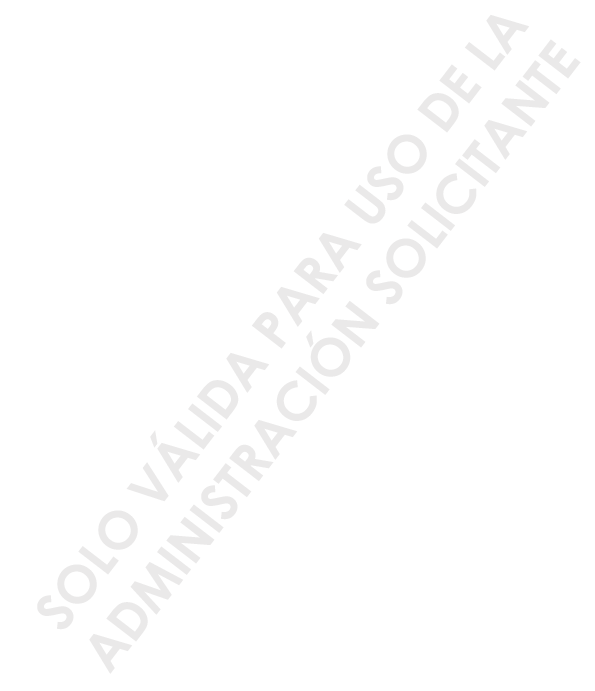 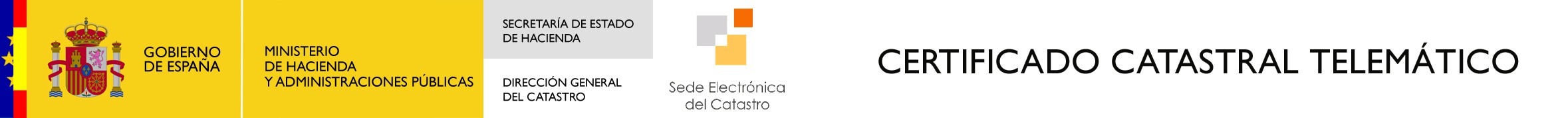 El presente documento certifica que en la Base de Datos Nacional del Catastro, que ha sido consultada utilizando los criterios señalados, figuran los datos catastrales que a continuación se relacionan:INMUEBLES URBANOSReferencia catastral:	000200900NJ83C0001MU Provincia:	A CORUÑAMunicipio:	CEDEIRASituación:	LG FRAGOSO 9CEDEIRA 15359-A CORUÑATitular:	AYUNTAMIENTO DE CEDEIRANIF/CIF:	P1502200GDerecho:	100,00 % de PropiedadSuperficie:	16 m2 Uso local principal:	Industrial Valor suelo:	168,96 € Valor construcción:	480,48 € Valor catastral:	649,44 €Referencia catastral:	000201100NJ73D0001FS Provincia:	A CORUÑAMunicipio:	CEDEIRASituación:	LG VENTOSA 11 (D) 15022A50303799 CEDEIRA 15359-A CORUÑATitular:	AYUNTAMIENTO DE CEDEIRANIF/CIF:	P1502200GDerecho:	100,00 % de PropiedadSuperficie:	896 m2 Uso local principal:	Cultural Valor suelo:	18.840,50 €Valor construcción:	128.528,40 € Valor catastral:	147.368,90 €Referencia catastral:	000300800NJ73H0001LW Provincia:	A CORUÑAMunicipio:	CEDEIRASituación:	LG VILAR 10 (D)CEDEIRA 15347-A CORUÑATitular:	AYUNTAMIENTO DE CEDEIRANIF/CIF:	P1502200GDerecho:	100,00 % de PropiedadSuperficie:	16 m2 Uso local principal:	Industrial Valor suelo:	67,20 € Valor construcción:	899,64 € Valor catastral:	966,84 €Referencia catastral:	000301400NJ83C0001MU Provincia:	A CORUÑAMunicipio:	CEDEIRASituación:	LG VILLARNOVO 15 15022A01300574 CEDEIRA 15359-A CORUÑATitular:	AYUNTAMIENTO DE CEDEIRANIF/CIF:	P1502200GDerecho:	100,00 % de PropiedadSuperficie:	20 m2 Uso local principal:	Industrial Valor suelo:	3.196,80 € Valor construcción:	732,60 € Valor catastral:	3.929,40 €Referencia catastral:	000401700NJ73D0001OS Provincia:	A CORUÑAMunicipio:	CEDEIRASituación:	LG BIRIZO 100CEDEIRA 15359-A CORUÑATitular:	AYUNTAMIENTO DE CEDEIRANIF/CIF:	P1502200GDerecho:	100,00 % de PropiedadSuperficie:	34 m2 Uso local principal:	Industrial Valor suelo:	2.371,60 € Valor construcción:	2.042,04 € Valor catastral:	4.413,64 €Referencia catastral:	000500200NJ73B0001ZJ Provincia:	A CORUÑAMunicipio:	CEDEIRASituación:	LG SISALDE MAIOR 1 (D) 15022A50302101 CEDEIRA 15555-A CORUÑATitular:	AYUNTAMIENTO DE CEDEIRANIF/CIF:	P1502200GDerecho:	100,00 % de PropiedadSuperficie:	308 m2 Uso local principal:	Residencial Valor suelo:	5.268,48 € Valor construcción:	32.016,60 € Valor catastral:	37.285,08 €Referencia catastral:	000600200NJ83E0001EW Provincia:	A CORUÑAMunicipio:	CEDEIRASituación:	LG VERIÑO ARRIBA 10 CEDEIRA 15358-A CORUÑATitular:	AYUNTAMIENTO DE CEDEIRANIF/CIF:	P1502200GDerecho:	100,00 % de PropiedadSuperficie:	9 m2 Uso local principal:	Industrial Valor suelo:	53,80 € Valor construcción:	446,51 € Valor catastral:	500,31 €Referencia catastral:	000900500NJ73F0001XU Provincia:	A CORUÑAMunicipio:	CEDEIRASituación:	LG ADRO 7 (T)CEDEIRA 15358-A CORUÑATitular:	AYUNTAMIENTO DE CEDEIRANIF/CIF:	P1502200GDerecho:	100,00 % de PropiedadSuperficie:	56 m2 Uso local principal:	Industrial Valor suelo:	591,36 € Valor construcción:	4.241,16 € Valor catastral:	4.832,52 €Referencia catastral:	000900700NJ73B0001JJ Provincia:	A CORUÑAMunicipio:	CEDEIRASituación:	LG SISALDE CATIVO 16 CEDEIRA 15555-A CORUÑATitular:	AYUNTAMIENTO DE CEDEIRANIF/CIF:	P1502200GDerecho:	100,00 % de PropiedadSuperficie:	10 m2 Uso local principal:	Industrial Valor suelo:	105,60 € Valor construcción:	646,80 € Valor catastral:	752,40 €Referencia catastral:	000900900NJ73F0001SU Provincia:	A CORUÑAMunicipio:	CEDEIRASituación:	LG ADRO 4 (T)CEDEIRA 15358-A CORUÑATitular:	AYUNTAMIENTO DE CEDEIRANIF/CIF:	P1502200GDerecho:	100,00 % de PropiedadSuperficie:	29 m2Uso local principal:	Espectáculos Valor suelo:	421,44 € Valor construcción:	3.985,91 € Valor catastral:	4.407,35 €Referencia catastral:	000901600NJ73H0001WW Provincia:	A CORUÑAMunicipio:	CEDEIRASituación:	LG ESPIÑAREDO 4 15022A50202188 CEDEIRA 15347-A CORUÑATitular:	AYUNTAMIENTO DE CEDEIRANIF/CIF:	P1502200GDerecho:	100,00 % de PropiedadUso local principal:	Suelo sin edif., obras urbaniz., jardinería, constr. ruinosa Valor suelo:	1.204,00 €Valor construcción:	0,00 € Valor catastral:	1.204,00 €Referencia catastral:	000901900NJ73B0001YJ Provincia:	A CORUÑAMunicipio:	CEDEIRASituación:	LG SISALDE CATIVO 1 CEDEIRA 15555-A CORUÑATitular:	AYUNTAMIENTO DE CEDEIRANIF/CIF:	P1502200GDerecho:	100,00 % de PropiedadSuperficie:	17 m2 Uso local principal:	Industrial Valor suelo:	179,52 € Valor construcción:	875,16 € Valor catastral:	1.054,68 €Referencia catastral:	001000100NJ73B0001XJ Provincia:	A CORUÑAMunicipio:	CEDEIRASituación:	LG PENEIRO 3 15022A06201168 CEDEIRA 15359-A CORUÑATitular:	AYUNTAMIENTO DE CEDEIRANIF/CIF:	P1502200GDerecho:	100,00 % de PropiedadSuperficie:	96 m2 Uso local principal:	Oficinas Valor suelo:	9.595,20 €Valor construcción:	30.159,36 € Valor catastral:	39.754,56 €Referencia catastral:	001001100NJ73B0001HJ Provincia:	A CORUÑAMunicipio:	CEDEIRASituación:	LG POZA 8CEDEIRA 15555-A CORUÑATitular:	AYUNTAMIENTO DE CEDEIRANIF/CIF:	P1502200GDerecho:	100,00 % de PropiedadSuperficie:	8 m2 Uso local principal:	Industrial Valor suelo:	84,48 € Valor construcción:	369,60 € Valor catastral:	454,08 €Referencia catastral:	001101700NJ83C0001YU Provincia:	A CORUÑAMunicipio:	CEDEIRASituación:	LG CASAL MARIA 25 CEDEIRA 15359-A CORUÑATitular:	AYUNTAMIENTO DE CEDEIRANIF/CIF:	P1502200GDerecho:	100,00 % de PropiedadSuperficie:	24 m2 Uso local principal:	Industrial Valor suelo:	369,60 € Valor construcción:	2.316,60 € Valor catastral:	2.686,20 €Referencia catastral:	001200200NJ73D0001KS Provincia:	A CORUÑAMunicipio:	CEDEIRASituación:	LG MADALENA 113 (T) CEDEIRA 15555-A CORUÑATitular:	AYUNTAMIENTO DE CEDEIRANIF/CIF:	P1502200GDerecho:	100,00 % de PropiedadSuperficie:	19 m2Uso local principal:	Sanidad y Beneficencia Valor suelo:	1.362,66 €Valor construcción:	5.985,00 € Valor catastral:	7.347,66 €Referencia catastral:	001300400NJ73B0001KJ Provincia:	A CORUÑAMunicipio:	CEDEIRASituación:	LG FONTEFRIA 8 (D) CEDEIRA 15555-A CORUÑATitular:	AYUNTAMIENTO DE CEDEIRANIF/CIF:	P1502200GDerecho:	100,00 % de PropiedadSuperficie:	20 m2 Uso local principal:	Industrial Valor suelo:	392,00 € Valor construcción:	2.653,20 € Valor catastral:	3.045,20 €Referencia catastral:	001401200NJ73H0001XW Provincia:	A CORUÑAMunicipio:	CEDEIRASituación:	LG CORREDOIRA 18 (T) CEDEIRA 15347-A CORUÑATitular:	AYUNTAMIENTO DE CEDEIRANIF/CIF:	P1502200GDerecho:	100,00 % de PropiedadSuperficie:	11 m2 Uso local principal:	Industrial Valor suelo:	46,20 € Valor construcción:	363,83 € Valor catastral:	410,03 €Referencia catastral:	001500300NJ73F0001LU Provincia:	A CORUÑAMunicipio:	CEDEIRASituación:	LG RUA 2 (T)CEDEIRA 15358-A CORUÑATitular:	AYUNTAMIENTO DE CEDEIRANIF/CIF:	P1502200GDerecho:	100,00 % de PropiedadSuperficie:	16 m2 Uso local principal:	Industrial Valor suelo:	236,16 € Valor construcción:	1.201,20 € Valor catastral:	1.437,36 €Referencia catastral:	001502100NJ73D0001SS Provincia:	A CORUÑAMunicipio:	CEDEIRASituación:	LG VENA 12CEDEIRA 15359-A CORUÑATitular:	AYUNTAMIENTO DE CEDEIRANIF/CIF:	P1502200GDerecho:	100,00 % de PropiedadSuperficie:	18 m2 Uso local principal:	Industrial Valor suelo:	291,20 € Valor construcción:	1.351,35 € Valor catastral:	1.642,55 €Referencia catastral:	001600300NJ83D0001QH Provincia:	A CORUÑAMunicipio:	CEDEIRASituación:	LG PENELA 8CEDEIRA 15359-A CORUÑATitular:	AYUNTAMIENTO DE CEDEIRANIF/CIF:	P1502200GDerecho:	100,00 % de PropiedadSuperficie:	16 m2 Uso local principal:	Industrial Valor suelo:	246,40 € Valor construcción:	868,56 € Valor catastral:	1.114,96 €Referencia catastral:	001600600NJ83C0001TU Provincia:	A CORUÑAMunicipio:	CEDEIRASituación:	LG CORREDOIRA 12 CEDEIRA 15359-A CORUÑATitular:	AYUNTAMIENTO DE CEDEIRANIF/CIF:	P1502200GDerecho:	100,00 % de PropiedadSuperficie:	591 m2 Uso local principal:	Deportivo Valor suelo:	16.486,75 € Valor construcción:	51.106,77 € Valor catastral:	67.593,52 €Referencia catastral:	001603200NJ83C0001BU Provincia:	A CORUÑAMunicipio:	CEDEIRASituación:	LG PASADA 5CEDEIRA 15359-A CORUÑATitular:	AYUNTAMIENTO DE CEDEIRANIF/CIF:	P1502200GDerecho:	100,00 % de PropiedadSuperficie:	19 m2 Uso local principal:	Industrial Valor suelo:	292,60 € Valor construcción:	877,80 € Valor catastral:	1.170,40 €Referencia catastral:	001607600NJ83C0001OU Provincia:	A CORUÑAMunicipio:	CEDEIRASituación:	LG VILA RIO 39CEDEIRA 15359-A CORUÑATitular:	AYUNTAMIENTO DE CEDEIRANIF/CIF:	P1502200GDerecho:	100,00 % de PropiedadSuperficie:	25 m2 Uso local principal:	Industrial Valor suelo:	1.435,00 € Valor construcción:	808,50 € Valor catastral:	2.243,50 €Referencia catastral:	001700400NJ83D0001GH Provincia:	A CORUÑAMunicipio:	CEDEIRASituación:	LG SEDEAS 4CEDEIRA 15359-A CORUÑATitular:	AYUNTAMIENTO DE CEDEIRANIF/CIF:	P1502200GDerecho:	100,00 % de PropiedadSuperficie:	19 m2 Uso local principal:	Industrial Valor suelo:	79,80 € Valor construcción:	837,90 € Valor catastral:	917,70 €Referencia catastral:	001702800NJ73F0001HU Provincia:	A CORUÑAMunicipio:	CEDEIRASituación:	LG FIGAREDO 18 (D) CEDEIRA 15357-A CORUÑATitular:	AYUNTAMIENTO DE CEDEIRANIF/CIF:	P1502200GDerecho:	100,00 % de PropiedadSuperficie:	235 m2 Uso local principal:	Industrial Valor suelo:	2.937,20 € Valor construcción:	19.542,60 € Valor catastral:	22.479,80 €Referencia catastral:	001704800NJ73D0001RS Provincia:	A CORUÑAMunicipio:	CEDEIRASituación:	LG SANTALLAMAR 11 CEDEIRA 15555-A CORUÑATitular:	AYUNTAMIENTO DE CEDEIRANIF/CIF:	P1502200GDerecho:	100,00 % de PropiedadSuperficie:	16 m2 Uso local principal:	Industrial Valor suelo:	806,40 € Valor construcción:	459,36 € Valor catastral:	1.265,76 €Referencia catastral:	001800200NJ73H0001WW Provincia:	A CORUÑAMunicipio:	CEDEIRASituación:	LG CORREDOIRA 2 15022A50203145 CEDEIRA 15347-A CORUÑATitular:	AYUNTAMIENTO DE CEDEIRANIF/CIF:	P1502200GDerecho:	100,00 % de PropiedadSuperficie:	268 m2 Uso local principal:	Residencial Valor suelo:	4.172,00 € Valor construcción:	45.502,38 € Valor catastral:	49.674,38 €Referencia catastral:	001801700NJ73H0001KW Provincia:	A CORUÑAMunicipio:	CEDEIRASituación:	LG NEBRIL 6CEDEIRA 15347-A CORUÑATitular:	AYUNTAMIENTO DE CEDEIRANIF/CIF:	P1502200GDerecho:	100,00 % de PropiedadSuperficie:	114 m2Uso local principal:	Almacén-Estacionamiento Valor suelo:	1.690,80 €Valor construcción:	4.309,20 € Valor catastral:	6.000,00 €Referencia catastral:	002100600NJ73F0001GU Provincia:	A CORUÑAMunicipio:	CEDEIRASituación:	LG VILACACIN 8 (D) CEDEIRA 15350-A CORUÑATitular:	AYUNTAMIENTO DE CEDEIRANIF/CIF:	P1502200GDerecho:	100,00 % de PropiedadSuperficie:	11 m2 Uso local principal:	Industrial Valor suelo:	533,40 € Valor construcción:	631,62 € Valor catastral:	1.165,02 €Referencia catastral:	002200300NJ84A0001HY Provincia:	A CORUÑAMunicipio:	CEDEIRASituación:	LG SAN ANDRES TEIXIDO 31 15022A03700073CEDEIRA 15358-A CORUÑATitular:	AYUNTAMIENTO DE CEDEIRANIF/CIF:	P1502200GDerecho:	100,00 % de PropiedadSuperficie:	52 m2 Uso local principal:	Cultural Valor suelo:	1.681,92 € Valor construcción:	8.236,80 € Valor catastral:	9.918,72 €Referencia catastral:	002300400NJ73D0001US Provincia:	A CORUÑAMunicipio:	CEDEIRASituación:	LG PENAS 9 15022A50303764 CEDEIRA 15555-A CORUÑATitular:	AYUNTAMIENTO DE CEDEIRANIF/CIF:	P1502200GDerecho:	100,00 % de PropiedadSuperficie:	541 m2 Uso local principal:	Cultural Valor suelo:	14.456,75 € Valor construcción:	62.485,50 € Valor catastral:	76.942,25 €Referencia catastral:	002302400NJ84A0001KY Provincia:	A CORUÑAMunicipio:	CEDEIRASituación:	LG SAN ANDRES TEIXIDO 22 (T) CEDEIRA 15358-A CORUÑATitular:	AYUNTAMIENTO DE CEDEIRANIF/CIF:	P1502200GDerecho:	100,00 % de PropiedadSuperficie:	10 m2 Uso local principal:	Industrial Valor suelo:	124,80 € Valor construcción:	646,80 € Valor catastral:	771,60 €Referencia catastral:	002400300NJ73D0001ES Provincia:	A CORUÑAMunicipio:	CEDEIRASituación:	LG SAN MIGUEL 100 CEDEIRA 15555-A CORUÑATitular:	AYUNTAMIENTO DE CEDEIRANIF/CIF:	P1502200GDerecho:	100,00 % de PropiedadSuperficie:	12 m2 Uso local principal:	Industrial Valor suelo:	62,40 € Valor construcción:	385,56 € Valor catastral:	447,96 €Referencia catastral:	15022A022007330000IQ Provincia:	A CORUÑAMunicipio:	CEDEIRASituación:	LG CANDALESCEDEIRA 15359-A CORUÑATitular:	AYUNTAMIENTO DE CEDEIRANIF/CIF:	P1502200GDerecho:	100,00 % de PropiedadUso local principal:	Suelo sin edif., obras urbaniz., jardinería, constr. ruinosa Valor suelo:	163,20 €Valor construcción:	0,00 € Valor catastral:	163,20 €Referencia catastral:	15022A026002300001OG Provincia:	A CORUÑAMunicipio:	CEDEIRASituación:	LG CANDALESCEDEIRA 15359-A CORUÑATitular:	AYUNTAMIENTO DE CEDEIRANIF/CIF:	P1502200GDerecho:	100,00 % de PropiedadUso local principal:	Suelo sin edif., obras urbaniz., jardinería, constr. ruinosa Valor suelo:	8.856,00 €Valor construcción:	0,00 € Valor catastral:	8.856,00 €Referencia catastral:	15022A027004400001OO Provincia:	A CORUÑAMunicipio:	CEDEIRASituación:	LG TOXOCEDEIRA 15358-A CORUÑATitular:	AYUNTAMIENTO DE CEDEIRANIF/CIF:	P1502200GDerecho:	100,00 % de PropiedadUso local principal:	Suelo sin edif., obras urbaniz., jardinería, constr. ruinosa Valor suelo:	1.436,00 €Valor construcción:	0,00 € Valor catastral:	1.436,00 €Referencia catastral:	15022A037004590000IR Provincia:	A CORUÑAMunicipio:	CEDEIRASituación:	LG SAN ANDRES TEIXIDO CEDEIRA 15358-A CORUÑATitular:	AYUNTAMIENTO DE CEDEIRANIF/CIF:	P1502200GDerecho:	100,00 % de PropiedadUso local principal:	Suelo sin edif., obras urbaniz., jardinería, constr. ruinosa Valor suelo:	1.680,00 €Valor construcción:	0,00 € Valor catastral:	1.680,00 €Referencia catastral:	15022A037004600000IO Provincia:	A CORUÑAMunicipio:	CEDEIRASituación:	LG SAN ANDRES TEIXIDO CEDEIRA 15358-A CORUÑATitular:	AYUNTAMIENTO DE CEDEIRANIF/CIF:	P1502200GDerecho:	100,00 % de PropiedadUso local principal:	Suelo sin edif., obras urbaniz., jardinería, constr. ruinosa Valor suelo:	1.200,00 €Valor construcción:	0,00 € Valor catastral:	1.200,00 €Referencia catastral:	15022A051007470001OP Provincia:	A CORUÑAMunicipio:	CEDEIRASituación:	LG CORVEIROCEDEIRA 15347-A CORUÑATitular:	AYUNTAMIENTO DE CEDEIRANIF/CIF:	P1502200GDerecho:	100,00 % de PropiedadUso local principal:	Suelo sin edif., obras urbaniz., jardinería, constr. ruinosa Valor suelo:	292,00 €Valor construcción:	0,00 € Valor catastral:	292,00 €Referencia catastral:	15022A058003840000IQ Provincia:	A CORUÑAMunicipio:	CEDEIRASituación:	LG VILACACINCEDEIRA 15350-A CORUÑATitular:	AYUNTAMIENTO DE CEDEIRANIF/CIF:	P1502200GDerecho:	100,00 % de PropiedadUso local principal:	Suelo sin edif., obras urbaniz., jardinería, constr. ruinosa Valor suelo:	495,72 €Valor construcción:	0,00 € Valor catastral:	495,72 €Referencia catastral:	15022A059013060000IK Provincia:	A CORUÑAMunicipio:	CEDEIRASituación:	LG CAMPO CRUZCEDEIRA 15555-A CORUÑATitular:	AYUNTAMIENTO DE CEDEIRANIF/CIF:	P1502200GDerecho:	100,00 % de PropiedadUso local principal:	Suelo sin edif., obras urbaniz., jardinería, constr. ruinosa Valor suelo:	994,00 €Valor construcción:	0,00 € Valor catastral:	994,00 €Referencia catastral:	15022A501002870000UG Provincia:	A CORUÑAMunicipio:	CEDEIRASituación:	LG SARANDOSCEDEIRA 15359-A CORUÑATitular:	AYUNTAMIENTO DE CEDEIRANIF/CIF:	P1502200GDerecho:	100,00 % de PropiedadUso local principal:	Suelo sin edif., obras urbaniz., jardinería, constr. ruinosa Valor suelo:	3.402,00 €Valor construcción:	0,00 € Valor catastral:	3.402,00 €Referencia catastral:	15022A501006140001IQ Provincia:	A CORUÑAMunicipio:	CEDEIRASituación:	LG CASAL MARIA 24 001101800NJ83C CEDEIRA 15359-A CORUÑATitular:	AYUNTAMIENTO DE CEDEIRANIF/CIF:	P1502200GDerecho:	100,00 % de PropiedadSuperficie:	616 m2 Uso local principal:	Oficinas Valor suelo:	17.668,00 € Valor construcción:	80.600,52 € Valor catastral:	98.268,52 €Referencia catastral:	15022A501011460000UI Provincia:	A CORUÑAMunicipio:	CEDEIRASituación:	LG CHEDA ABAIXO CEDEIRA 15359-A CORUÑATitular:	AYUNTAMIENTO DE CEDEIRANIF/CIF:	P1502200GDerecho:	100,00 % de PropiedadUso local principal:	Suelo sin edif., obras urbaniz., jardinería, constr. ruinosa Valor suelo:	16.730,00 €Valor construcción:	0,00 € Valor catastral:	16.730,00 €Referencia catastral:	15022A501023400001IF Provincia:	A CORUÑAMunicipio:	CEDEIRASituación:	LG MUNDIN 7 002002600NJ83C CEDEIRA 15359-A CORUÑATitular:	AYUNTAMIENTO DE CEDEIRANIF/CIF:	P1502200GDerecho:	100,00 % de PropiedadSuperficie:	41 m2 Uso local principal:	IndustrialValor suelo:	14.859,25 € Valor construcción:	1.785,96 € Valor catastral:	16.645,21 €Referencia catastral:	15022A501062420000UQ Provincia:	A CORUÑAMunicipio:	CEDEIRASituación:	LG FIGUEIRASCEDEIRA 15359-A CORUÑATitular:	AYUNTAMIENTO DE CEDEIRANIF/CIF:	P1502200GDerecho:	100,00 % de PropiedadUso local principal:	Suelo sin edif., obras urbaniz., jardinería, constr. ruinosa Valor suelo:	3.094,00 €Valor construcción:	0,00 € Valor catastral:	3.094,00 €Referencia catastral:	15022A501063230000UE Provincia:	A CORUÑAMunicipio:	CEDEIRASituación:	LG CARRACEDOCEDEIRA 15359-A CORUÑATitular:	AYUNTAMIENTO DE CEDEIRANIF/CIF:	P1502200GDerecho:	100,00 % de PropiedadUso local principal:	Suelo sin edif., obras urbaniz., jardinería, constr. ruinosa Valor suelo:	969,60 €Valor construcción:	0,00 € Valor catastral:	969,60 €Referencia catastral:	15022A502002780001IM Provincia:	A CORUÑAMunicipio:	CEDEIRASituación:	LG NEBRILCEDEIRA 15347-A CORUÑATitular:	AYUNTAMIENTO DE CEDEIRANIF/CIF:	P1502200GDerecho:	100,00 % de PropiedadUso local principal:	Suelo sin edif., obras urbaniz., jardinería, constr. ruinosa Valor suelo:	11.316,50 €Valor construcción:	0,00 € Valor catastral:	11.316,50 €Referencia catastral:	15022A502003020000UF Provincia:	A CORUÑAMunicipio:	CEDEIRASituación:	LG CORREDOIRACEDEIRA 15347-A CORUÑATitular:	AYUNTAMIENTO DE CEDEIRANIF/CIF:	P1502200GDerecho:	100,00 % de PropiedadUso local principal:	Suelo sin edif., obras urbaniz., jardinería, constr. ruinosa Valor suelo:	752,00 €Valor construcción:	0,00 € Valor catastral:	752,00 €Referencia catastral:	15022A502003160001IX Provincia:	A CORUÑAMunicipio:	CEDEIRASituación:	LG CALVARIO 10 002300200NJ73H CEDEIRA 15347-A CORUÑATitular:	AYUNTAMIENTO DE CEDEIRANIF/CIF:	P1502200GDerecho:	100,00 % de PropiedadSuperficie:	425 m2 Uso local principal:	Deportivo Valor suelo:	16.785,60 € Valor construcción:	7.433,25 € Valor catastral:	24.218,85 €Referencia catastral:	15022A502005460001IS Provincia:	A CORUÑAMunicipio:	CEDEIRASituación:	LG LEDINCEDEIRA 15347-A CORUÑATitular:	AYUNTAMIENTO DE CEDEIRANIF/CIF:	P1502200GDerecho:	100,00 % de PropiedadUso local principal:	Suelo sin edif., obras urbaniz., jardinería, constr. ruinosa Valor suelo:	2.304,00 €Valor construcción:	0,00 € Valor catastral:	2.304,00 €Referencia catastral:	15022A502006270000UD Provincia:	A CORUÑAMunicipio:	CEDEIRASituación:	LG CANCELOCEDEIRA 15347-A CORUÑATitular:	AYUNTAMIENTO DE CEDEIRANIF/CIF:	P1502200GDerecho:	100,00 % de PropiedadUso local principal:	Suelo sin edif., obras urbaniz., jardinería, constr. ruinosa Valor suelo:	4.000,00 €Valor construcción:	0,00 € Valor catastral:	4.000,00 €Referencia catastral:	15022A502008250001IR Provincia:	A CORUÑAMunicipio:	CEDEIRASituación:	LG PONTIGAS 27 (T) CEDEIRA 15358-A CORUÑATitular:	AYUNTAMIENTO DE CEDEIRANIF/CIF:	P1502200GDerecho:	100,00 % de PropiedadSuperficie:	17 m2 Uso local principal:	Industrial Valor suelo:	4.365,12 € Valor construcción:	1.276,28 € Valor catastral:	5.641,40 €Referencia catastral:	15022A502010090000UQ Provincia:	A CORUÑAMunicipio:	CEDEIRASituación:	LG PARDIÑEIRACEDEIRA 15358-A CORUÑATitular:	AYUNTAMIENTO DE CEDEIRANIF/CIF:	P1502200GDerecho:	100,00 % de PropiedadUso local principal:	Suelo sin edif., obras urbaniz., jardinería, constr. ruinosa Valor suelo:	1.651,20 €Valor construcción:	0,00 € Valor catastral:	1.651,20 €Referencia catastral:	15022A502011610001ID Provincia:	A CORUÑAMunicipio:	CEDEIRASituación:	LG TIDECEDEIRA 15358-A CORUÑATitular:	AYUNTAMIENTO DE CEDEIRANIF/CIF:	P1502200GDerecho:	100,00 % de PropiedadUso local principal:	Suelo sin edif., obras urbaniz., jardinería, constr. ruinosa Valor suelo:	4.805,00 €Valor construcción:	0,00 € Valor catastral:	4.805,00 €Referencia catastral:	15022A502021040001IS Provincia:	A CORUÑAMunicipio:	CEDEIRASituación:	LG RUA 11 001500100NJ73F CEDEIRA 15358-A CORUÑATitular:	AYUNTAMIENTO DE CEDEIRANIF/CIF:	P1502200GDerecho:	100,00 % de PropiedadSuperficie:	989 m2 Uso local principal:	Deportivo Valor suelo:	20.935,20 € Valor construcción:	45.691,80 € Valor catastral:	66.627,00 €Referencia catastral:	15022A502021890000UI Provincia:	A CORUÑAMunicipio:	CEDEIRASituación:	LG REMESALCEDEIRA 15347-A CORUÑATitular:	AYUNTAMIENTO DE CEDEIRANIF/CIF:	P1502200GDerecho:	100,00 % de PropiedadUso local principal:	Suelo sin edif., obras urbaniz., jardinería, constr. ruinosa Valor suelo:	20,00 €Valor construcción:	0,00 € Valor catastral:	20,00 €Referencia catastral:	15022A502021910000UX Provincia:	A CORUÑAMunicipio:	CEDEIRASituación:	LG PONTIGASCEDEIRA 15358-A CORUÑATitular:	AYUNTAMIENTO DE CEDEIRANIF/CIF:	P1502200GDerecho:	100,00 % de PropiedadUso local principal:	Suelo sin edif., obras urbaniz., jardinería, constr. ruinosa Valor suelo:	921,60 €Valor construcción:	0,00 € Valor catastral:	921,60 €Referencia catastral:	15022A503000680000US Provincia:	A CORUÑAMunicipio:	CEDEIRASituación:	LG VENTOSACEDEIRA 15359-A CORUÑATitular:	AYUNTAMIENTO DE CEDEIRANIF/CIF:	P1502200GDerecho:	100,00 % de PropiedadUso local principal:	Suelo sin edif., obras urbaniz., jardinería, constr. ruinosa Valor suelo:	46.422,25 €Valor construcción:	0,00 € Valor catastral:	46.422,25 €Referencia catastral:	15022A503000690001IX Provincia:	A CORUÑAMunicipio:	CEDEIRASituación:	LG VENTOSA 1 (X) 001804100NJ73F CEDEIRA 15359-A CORUÑATitular:	AYUNTAMIENTO DE CEDEIRANIF/CIF:	P1502200GDerecho:	100,00 % de PropiedadSuperficie:	397 m2 Uso local principal:	Industrial Valor suelo:	56.770,00 € Valor construcción:	34.529,88 € Valor catastral:	91.299,88 €Referencia catastral:	15022A503000700000UE Provincia:	A CORUÑAMunicipio:	CEDEIRASituación:	LG VENTOSACEDEIRA 15359-A CORUÑATitular:	AYUNTAMIENTO DE CEDEIRANIF/CIF:	P1502200GDerecho:	100,00 % de PropiedadUso local principal:	Suelo sin edif., obras urbaniz., jardinería, constr. ruinosa Valor suelo:	54.948,25 €Valor construcción:	0,00 € Valor catastral:	54.948,25 €Referencia catastral:	15022A503002170000UK Provincia:	A CORUÑAMunicipio:	CEDEIRASituación:	LG VENTOSACEDEIRA 15359-A CORUÑATitular:	AYUNTAMIENTO DE CEDEIRANIF/CIF:	P1502200GDerecho:	100,00 % de PropiedadUso local principal:	Suelo sin edif., obras urbaniz., jardinería, constr. ruinosa Valor suelo:	3.612,00 €Valor construcción:	0,00 € Valor catastral:	3.612,00 €Referencia catastral:	15022A503002870001IM Provincia:	A CORUÑAMunicipio:	CEDEIRASituación:	LG VISTA ALEGRE CEDEIRA 15359-A CORUÑATitular:	AYUNTAMIENTO DE CEDEIRANIF/CIF:	P1502200GDerecho:	100,00 % de PropiedadUso local principal:	Suelo sin edif., obras urbaniz., jardinería, constr. ruinosa Valor suelo:	19.619,25 €Valor construcción:	0,00 € Valor catastral:	19.619,25 €Referencia catastral:	15022A503011060001IJ Provincia:	A CORUÑAMunicipio:	CEDEIRASituación:	LG VILELACEDEIRA 15555-A CORUÑATitular:	AYUNTAMIENTO DE CEDEIRANIF/CIF:	P1502200GDerecho:	100,00 % de PropiedadUso local principal:	Suelo sin edif., obras urbaniz., jardinería, constr. ruinosa Valor suelo:	7.488,00 €Valor construcción:	0,00 € Valor catastral:	7.488,00 €Referencia catastral:	15022A503012080000UG Provincia:	A CORUÑAMunicipio:	CEDEIRASituación:	LG SAN MIGUELCEDEIRA 15555-A CORUÑATitular:	AYUNTAMIENTO DE CEDEIRANIF/CIF:	P1502200GDerecho:	100,00 % de PropiedadUso local principal:	Suelo sin edif., obras urbaniz., jardinería, constr. ruinosa Valor suelo:	2.032,00 €Valor construcción:	0,00 € Valor catastral:	2.032,00 €Referencia catastral:	15022A503021100000UU Provincia:	A CORUÑAMunicipio:	CEDEIRASituación:	LG BECO SueloCEDEIRA 15359-A CORUÑATitular:	AYUNTAMIENTO DE CEDEIRANIF/CIF:	P1502200GDerecho:	100,00 % de PropiedadUso local principal:	Suelo sin edif., obras urbaniz., jardinería, constr. ruinosa Valor suelo:	434,00 €Valor construcción:	0,00 € Valor catastral:	434,00 €Referencia catastral:	5546101NJ7354N1007YY Provincia:	A CORUÑAMunicipio:	CEDEIRASituación:	CM AREA LONGA Es:21 Pl:00 Pt:A CEDEIRA 15350-A CORUÑATitular:	AYUNTAMIENTO DE CEDEIRANIF/CIF:	P1502200GDerecho:	100,00 % de Concesion AdministrativaSuperficie:	391 m2 Uso local principal:	Oficinas Valor suelo:	43.194,45 € Valor construcción:	50.750,31 € Valor catastral:	93.944,76 €Referencia catastral:	5546115NJ7354N0001OW Provincia:	A CORUÑAMunicipio:	CEDEIRASituación:	CL CRONICAS Suelo CEDEIRA 15350-A CORUÑATitular:	AYUNTAMIENTO DE CEDEIRANIF/CIF:	P1502200GDerecho:	100,00 % de PropiedadUso local principal:	Suelo sin edif., obras urbaniz., jardinería, constr. ruinosa Valor suelo:	630,00 €Valor construcción:	0,00 € Valor catastral:	630,00 €Referencia catastral:	6046530NJ7364N0001ZY Provincia:	A CORUÑAMunicipio:	CEDEIRASituación:	CL CRISTO SueloCEDEIRA 15350-A CORUÑATitular:	AYUNTAMIENTO DE CEDEIRANIF/CIF:	P1502200GDerecho:	100,00 % de PropiedadUso local principal:	Suelo sin edif., obras urbaniz., jardinería, constr. ruinosa Valor suelo:	270,00 €Valor construcción:	0,00 € Valor catastral:	270,00 €Referencia catastral:	6147001NJ7364N0001WY Provincia:	A CORUÑAMunicipio:	CEDEIRASituación:	PZ RECTORALCEDEIRA 15350-A CORUÑATitular:	AYUNTAMIENTO DE CEDEIRANIF/CIF:	P1502200GDerecho:	100,00 % de PropiedadSuperficie:	663 m2 Uso local principal:	Comercial Valor suelo:	41.644,69 €Valor construcción:	261.056,25 € Valor catastral:	302.700,94 €Referencia catastral:	6147303NJ7364N0001OY Provincia:	A CORUÑAMunicipio:	CEDEIRASituación:	CL CRISTO 1CEDEIRA 15350-A CORUÑATitular:	AYUNTAMIENTO DE CEDEIRANIF/CIF:	P1502200GDerecho:	100,00 % de PropiedadSuperficie:	247 m2 Uso local principal:	Cultural Valor suelo:	20.686,25 € Valor construcción:	37.605,75 € Valor catastral:	58.292,00 €Referencia catastral:	6147304NJ7364N0001KY Provincia:	A CORUÑAMunicipio:	CEDEIRASituación:	CL CONSISTORIO 1 CEDEIRA 15350-A CORUÑATitular:	AYUNTAMIENTO DE CEDEIRANIF/CIF:	P1502200GDerecho:	100,00 % de PropiedadSuperficie:	80 m2Uso local principal:	Residencial Valor suelo:	3.840,00 € Valor construcción:	12.681,36 € Valor catastral:	16.521,36 €Referencia catastral:	6147612NJ7364N0001YY Provincia:	A CORUÑAMunicipio:	CEDEIRASituación:	CL REAL 17CEDEIRA 15350-A CORUÑATitular:	AYUNTAMIENTO DE CEDEIRANIF/CIF:	P1502200GDerecho:	100,00 % de PropiedadSuperficie:	438 m2 Uso local principal:	Residencial Valor suelo:	21.024,00 € Valor construcción:	66.694,03 € Valor catastral:	87.718,03 €Referencia catastral:	6248203NJ7364N0001WY Provincia:	A CORUÑAMunicipio:	CEDEIRASituación:	CL REAL 15CEDEIRA 15350-A CORUÑATitular:	AYUNTAMIENTO DE CEDEIRANIF/CIF:	P1502200GDerecho:	100,00 % de PropiedadSuperficie:	615 m2Uso local principal:	Edificio Singular Valor suelo:	51.506,25 € Valor construcción:	209.868,75 € Valor catastral:	261.375,00 €Referencia catastral:	6248218NJ7364N0001KY Provincia:	A CORUÑAMunicipio:	CEDEIRASituación:	CL AGROS SueloCEDEIRA 15350-A CORUÑATitular:	AYUNTAMIENTO DE CEDEIRANIF/CIF:	P1502200GDerecho:	100,00 % de PropiedadUso local principal:	Suelo sin edif., obras urbaniz., jardinería, constr. ruinosa Valor suelo:	4.663,20 €Valor construcción:	0,00 € Valor catastral:	4.663,20 €Referencia catastral:	6446301NJ7364N0001IY Provincia:	A CORUÑAMunicipio:	CEDEIRASituación:	CM REAL DE LA MAGDALENA CEDEIRA 15350-A CORUÑATitular:	AYUNTAMIENTO DE CEDEIRANIF/CIF:	P1502200GDerecho:	100,00 % de PropiedadSuperficie:	6.960 m2 Uso local principal:	Cultural Valor suelo:	499.162,51 €Valor construcción:	2.587.756,50 € Valor catastral:	3.086.919,01 €Referencia catastral:	6447709NJ7364N0001OY Provincia:	A CORUÑAMunicipio:	CEDEIRASituación:	AV CASTELAO 18CEDEIRA 15350-A CORUÑATitular:	AYUNTAMIENTO DE CEDEIRANIF/CIF:	P1502200GDerecho:	100,00 % de PropiedadSuperficie:	687 m2 Uso local principal:	Oficinas Valor suelo:	49.270,78 €Valor construcción:	118.656,57 € Valor catastral:	167.927,35 €Referencia catastral:	6449202NJ7364N0001TY Provincia:	A CORUÑAMunicipio:	CEDEIRASituación:	CL ORTIGUEIRACEDEIRA 15357-A CORUÑATitular:	AYUNTAMIENTO DE CEDEIRANIF/CIF:	P1502200GDerecho:	100,00 % de PropiedadSuperficie:	806 m2 Uso local principal:	Cultural Valor suelo:	57.805,32 €Valor construcción:	186.703,15 € Valor catastral:	244.508,47 €Referencia catastral:	6450803NJ7365S0002YO Provincia:	A CORUÑAMunicipio:	CEDEIRASituación:	CL ORTIGUEIRA 7 Es:1 Pl:00 Pt:B CEDEIRA 15357-A CORUÑATitular:	AYUNTAMIENTO DE CEDEIRANIF/CIF:	P1502200GDerecho:	100,00 % de PropiedadSuperficie:	13 m2 Uso local principal:	Cultural Valor suelo:	1.243,13 € Valor construcción:	2.252,25 € Valor catastral:	3.495,38 €Referencia catastral:	6450803NJ7365S0003UP Provincia:	A CORUÑAMunicipio:	CEDEIRASituación:	CL ORTIGUEIRA 7 Es:1 Pl:01 Pt:A CEDEIRA 15357-A CORUÑATitular:	AYUNTAMIENTO DE CEDEIRANIF/CIF:	P1502200GDerecho:	100,00 % de PropiedadSuperficie:	170 m2 Uso local principal:	Cultural Valor suelo:	16.256,25 € Valor construcción:	29.452,50 € Valor catastral:	45.708,75 €Referencia catastral:	6450803NJ7365S0004IA Provincia:	A CORUÑAMunicipio:	CEDEIRASituación:	CL ORTIGUEIRA 7 Es:1 Pl:02 Pt:A CEDEIRA 15357-A CORUÑATitular:	AYUNTAMIENTO DE CEDEIRANIF/CIF:	P1502200GDerecho:	100,00 % de PropiedadSuperficie:	170 m2 Uso local principal:	Cultural Valor suelo:	16.256,25 € Valor construcción:	29.452,50 € Valor catastral:	45.708,75 €Referencia catastral:	6452814NJ7365S0001KI Provincia:	A CORUÑAMunicipio:	CEDEIRASituación:	PS ARRIBA PONTE 6 CEDEIRA 15357-A CORUÑATitular:	AYUNTAMIENTO DE CEDEIRANIF/CIF:	P1502200GDerecho:	100,00 % de PropiedadSuperficie:	70 m2 Uso local principal:	Industrial Valor suelo:	5.862,50 € Valor construcción:	4.318,13 €Valor catastral:	10.180,63 €Referencia catastral:	6543505NJ7364N0000TT Provincia:	A CORUÑAMunicipio:	CEDEIRASituación:	CM REAL DE LA MAGDALENA Suelo CEDEIRA 15555-A CORUÑATitular:	AYUNTAMIENTO DE CEDEIRANIF/CIF:	P1502200GDerecho:	100,00 % de PropiedadUso local principal:	Suelo sin edif., obras urbaniz., jardinería, constr. ruinosa Valor suelo:	10.958,63 €Valor construcción:	0,00 € Valor catastral:	10.958,63 €Referencia catastral:	6546110NJ7364N0001MY Provincia:	A CORUÑAMunicipio:	CEDEIRASituación:	RU ESTRADA 12 (B) Suelo CEDEIRA 15350-A CORUÑATitular:	AYUNTAMIENTO DE CEDEIRANIF/CIF:	P1502200GDerecho:	100,00 % de PropiedadUso local principal:	Suelo sin edif., obras urbaniz., jardinería, constr. ruinosa Valor suelo:	2.278,00 €Valor construcción:	0,00 € Valor catastral:	2.278,00 €Referencia catastral:	6552601NJ7375S0001RS Provincia:	A CORUÑAMunicipio:	CEDEIRASituación:	CL ORTIGUEIRACEDEIRA 15357-A CORUÑATitular:	AYUNTAMIENTO DE CEDEIRANIF/CIF:	P1502200GDerecho:	100,00 % de PropiedadSuperficie:	99 m2Uso local principal:	Sanidad y Beneficencia Valor suelo:	3.564,00 €Valor construcción:	37.422,00 € Valor catastral:	40.986,00 €Referencia catastral:	6642422NJ7364S0000KD Provincia:	A CORUÑAMunicipio:	CEDEIRASituación:	CM REAL DE LA MAGDALENA Suelo CEDEIRA 15555-A CORUÑATitular:	AYUNTAMIENTO DE CEDEIRANIF/CIF:	P1502200GDerecho:	100,00 % de PropiedadUso local principal:	Suelo sin edif., obras urbaniz., jardinería, constr. ruinosa Valor suelo:	17.442,00 €Valor construcción:	0,00 € Valor catastral:	17.442,00 €Referencia catastral:	6648812NJ7364N0001WY Provincia:	A CORUÑAMunicipio:	CEDEIRASituación:	CL CAPELA SueloCEDEIRA 15359-A CORUÑATitular:	AYUNTAMIENTO DE CEDEIRANIF/CIF:	P1502200GDerecho:	100,00 % de PropiedadUso local principal:	Suelo sin edif., obras urbaniz., jardinería, constr. ruinosa Valor suelo:	5.088,00 €Valor construcción:	0,00 € Valor catastral:	5.088,00 €Referencia catastral:	6649272NJ7364N0001HY Provincia:	A CORUÑAMunicipio:	CEDEIRASituación:	CL CONVENTO Suelo CEDEIRA 15350-A CORUÑATitular:	AYUNTAMIENTO DE CEDEIRANIF/CIF:	P1502200GDerecho:	100,00 % de PropiedadUso local principal:	Suelo sin edif., obras urbaniz., jardinería, constr. ruinosa Valor suelo:	138.824,00 €Valor construcción:	0,00 €Valor catastral:	138.824,00 €Referencia catastral:	6651907NJ7365S0001AI Provincia:	A CORUÑAMunicipio:	CEDEIRASituación:	PZ HORTA NOVA Suelo CEDEIRA 15357-A CORUÑATitular:	AYUNTAMIENTO DE CEDEIRANIF/CIF:	P1502200GDerecho:	100,00 % de PropiedadUso local principal:	Suelo sin edif., obras urbaniz., jardinería, constr. ruinosa Valor suelo:	33.760,00 €Valor construcción:	0,00 € Valor catastral:	33.760,00 €Referencia catastral:	6844301NJ7364S0001SF Provincia:	A CORUÑAMunicipio:	CEDEIRASituación:	RU RIO DA VEIGA Suelo CEDEIRA 15555-A CORUÑATitular:	AYUNTAMIENTO DE CEDEIRANIF/CIF:	P1502200GDerecho:	100,00 % de PropiedadUso local principal:	Suelo sin edif., obras urbaniz., jardinería, constr. ruinosa Valor suelo:	122.460,00 €Valor construcción:	0,00 €Valor catastral:	122.460,00 €Referencia catastral:	6844302NJ7364S0001ZF Provincia:	A CORUÑAMunicipio:	CEDEIRASituación:	RU DEPORTESCEDEIRA 15555-A CORUÑATitular:	AYUNTAMIENTO DE CEDEIRANIF/CIF:	P1502200GDerecho:	100,00 % de PropiedadSuperficie:	334 m2 Uso local principal:	Industrial Valor suelo:	44.280,00 €Valor construcción:	131.462,40 € Valor catastral:	175.742,40 €Referencia catastral:	6844601NJ7364S0001QF Provincia:	A CORUÑAMunicipio:	CEDEIRASituación:	RU INSTITUTO Suelo CEDEIRA 15555-A CORUÑATitular:	AYUNTAMIENTO DE CEDEIRANIF/CIF:	P1502200GDerecho:	100,00 % de PropiedadUso local principal:	Suelo sin edif., obras urbaniz., jardinería, constr. ruinosa Valor suelo:	12.743,33 €Valor construcción:	0,00 € Valor catastral:	12.743,33 €Referencia catastral:	6844602NJ7364S0029OD Provincia:	A CORUÑAMunicipio:	CEDEIRASituación:	RU DEPORTES 6 Es:5 Pl:00 Pt:04 CEDEIRA 15350-A CORUÑATitular:	AYUNTAMIENTO DE CEDEIRANIF/CIF:	P1502200GDerecho:	100,00 % de PropiedadSuperficie:	167 m2 Uso local principal:	Comercial Valor suelo:	8.016,00 € Valor construcción:	52.665,12 € Valor catastral:	60.681,12 €Referencia catastral:	6844602NJ7364S0036DJ Provincia:	A CORUÑAMunicipio:	CEDEIRASituación:	RU DEPORTES 8 Es:6 Pl:00 Pt:05 CEDEIRA 15350-A CORUÑATitular:	AYUNTAMIENTO DE CEDEIRANIF/CIF:	P1502200GDerecho:	100,00 % de PropiedadSuperficie:	165 m2 Uso local principal:	Comercial Valor suelo:	7.920,00 € Valor construcción:	52.034,40 € Valor catastral:	59.954,40 €Referencia catastral:	6845238NJ7364N0001SY Provincia:	A CORUÑAMunicipio:	CEDEIRASituación:	AV ESPAÑA 70CEDEIRA 15350-A CORUÑATitular:	AYUNTAMIENTO DE CEDEIRANIF/CIF:	P1502200GDerecho:	100,00 % de PropiedadSuperficie:	12.292 m2 Uso local principal:	Deportivo Valor suelo:	191.663,02 € Valor construcción:	1.966.643,25 € Valor catastral:	2.158.306,27 €Referencia catastral:	6845241NJ7364N0001SY Provincia:	A CORUÑAMunicipio:	CEDEIRASituación:	AV ESPAÑA SueloCEDEIRA 15359-A CORUÑATitular:	AYUNTAMIENTO DE CEDEIRANIF/CIF:	P1502200GDerecho:	100,00 % de PropiedadUso local principal:	Suelo sin edif., obras urbaniz., jardinería, constr. ruinosa Valor suelo:	3.440,00 €Valor construcción:	0,00 € Valor catastral:	3.440,00 €Referencia catastral:	6849119NJ7364N0001EY Provincia:	A CORUÑAMunicipio:	CEDEIRASituación:	TR BECO 17CEDEIRA 15359-A CORUÑATitular:	AYUNTAMIENTO DE CEDEIRANIF/CIF:	P1502200GDerecho:	100,00 % de PropiedadSuperficie:	58 m2 Uso local principal:	Industrial Valor suelo:	1.205,82 € Valor construcción:	2.106,84 € Valor catastral:	3.312,66 €Referencia catastral:	6851341NJ7365S0001II Provincia:	A CORUÑAMunicipio:	CEDEIRASituación:	CL MAÑON 1 (A) Suelo CEDEIRA 15359-A CORUÑATitular:	AYUNTAMIENTO DE CEDEIRANIF/CIF:	P1502200GDerecho:	100,00 % de PropiedadUso local principal:	Suelo sin edif., obras urbaniz., jardinería, constr. ruinosa Valor suelo:	6.365,52 €Valor construcción:	0,00 € Valor catastral:	6.365,52 €Referencia catastral:	6946229NJ7364N0001QY Provincia:	A CORUÑAMunicipio:	CEDEIRASituación:	AV ESPAÑA SueloCEDEIRA 15359-A CORUÑATitular:	AYUNTAMIENTO DE CEDEIRANIF/CIF:	P1502200GDerecho:	100,00 % de PropiedadUso local principal:	Suelo sin edif., obras urbaniz., jardinería, constr. ruinosa Valor suelo:	3.787,56 €Valor construcción:	0,00 € Valor catastral:	3.787,56 €Referencia catastral:	8939701NJ7383N0000SL Provincia:	A CORUÑAMunicipio:	CEDEIRASituación:	LG TRABE SueloCEDEIRA 15359-A CORUÑATitular:	AYUNTAMIENTO DE CEDEIRANIF/CIF:	P1502200GDerecho:	100,00 % de PropiedadUso local principal:	Suelo sin edif., obras urbaniz., jardinería, constr. ruinosa Valor suelo:	243.257,00 €Valor construcción:	0,00 €Valor catastral:	243.257,00 €Referencia catastral:	8939702NJ7383N0000ZL Provincia:	A CORUÑAMunicipio:	CEDEIRASituación:	LG TRABE SueloCEDEIRA 15359-A CORUÑATitular:	AYUNTAMIENTO DE CEDEIRANIF/CIF:	P1502200GDerecho:	100,00 % de PropiedadUso local principal:	Suelo sin edif., obras urbaniz., jardinería, constr. ruinosa Valor suelo:	31.122,50 €Valor construcción:	0,00 € Valor catastral:	31.122,50 €Referencia catastral:	8939709NJ7383N0000GL Provincia:	A CORUÑAMunicipio:	CEDEIRASituación:	LG TRABE SueloCEDEIRA 15359-A CORUÑATitular:	AYUNTAMIENTO DE CEDEIRANIF/CIF:	P1502200GDerecho:	100,00 % de PropiedadUso local principal:	Suelo sin edif., obras urbaniz., jardinería, constr. ruinosa Valor suelo:	649,00 €Valor construcción:	0,00 € Valor catastral:	649,00 €Referencia catastral:	8939724NJ7383N0000RL Provincia:	A CORUÑAMunicipio:	CEDEIRASituación:	LG TRABE SueloCEDEIRA 15359-A CORUÑATitular:	AYUNTAMIENTO DE CEDEIRANIF/CIF:	P1502200GDerecho:	100,00 % de PropiedadUso local principal:	Suelo sin edif., obras urbaniz., jardinería, constr. ruinosa Valor suelo:	472,00 €Valor construcción:	0,00 € Valor catastral:	472,00 €Referencia catastral:	9337505NJ7393N0000XM Provincia:	A CORUÑAMunicipio:	CEDEIRASituación:	LG TRABE SueloCEDEIRA 15359-A CORUÑATitular:	AYUNTAMIENTO DE CEDEIRANIF/CIF:	P1502200GDerecho:	100,00 % de PropiedadUso local principal:	Suelo sin edif., obras urbaniz., jardinería, constr. ruinosa Valor suelo:	649,00 €Valor construcción:	0,00 € Valor catastral:	649,00 €Referencia catastral:	9337512NJ7393N0000SM Provincia:	A CORUÑAMunicipio:	CEDEIRASituación:	LG TRABE SueloCEDEIRA 15359-A CORUÑATitular:	AYUNTAMIENTO DE CEDEIRANIF/CIF:	P1502200GDerecho:	100,00 % de PropiedadUso local principal:	Suelo sin edif., obras urbaniz., jardinería, constr. ruinosa Valor suelo:	37.701,00 €Valor construcción:	0,00 € Valor catastral:	37.701,00 €Referencia catastral:	9337513NJ7393N0000ZM Provincia:	A CORUÑAMunicipio:	CEDEIRASituación:	LG TRABE SueloCEDEIRA 15359-A CORUÑATitular:	AYUNTAMIENTO DE CEDEIRANIF/CIF:	P1502200GDerecho:	100,00 % de PropiedadUso local principal:	Suelo sin edif., obras urbaniz., jardinería, constr. ruinosa Valor suelo:	30.975,00 €Valor construcción:	0,00 € Valor catastral:	30.975,00 €Referencia catastral:	9337514NJ7393N0000UM Provincia:	A CORUÑAMunicipio:	CEDEIRASituación:	LG TRABE SueloCEDEIRA 15359-A CORUÑATitular:	AYUNTAMIENTO DE CEDEIRANIF/CIF:	P1502200GDerecho:	100,00 % de PropiedadUso local principal:	Suelo sin edif., obras urbaniz., jardinería, constr. ruinosa Valor suelo:	228.035,00 €Valor construcción:	0,00 €Valor catastral:	228.035,00 €Referencia catastral:	9337522NJ7393N0000YM Provincia:	A CORUÑAMunicipio:	CEDEIRASituación:	LG TRABE SueloCEDEIRA 15359-A CORUÑATitular:	AYUNTAMIENTO DE CEDEIRANIF/CIF:	P1502200GDerecho:	100,00 % de PropiedadUso local principal:	Suelo sin edif., obras urbaniz., jardinería, constr. ruinosa Valor suelo:	619,50 €Valor construcción:	0,00 € Valor catastral:	619,50 €Referencia catastral:	9337538NJ7393N0000IM Provincia:	A CORUÑAMunicipio:	CEDEIRASituación:	LG TRABE SueloCEDEIRA 15359-A CORUÑATitular:	AYUNTAMIENTO DE CEDEIRANIF/CIF:	P1502200GDerecho:	100,00 % de PropiedadUso local principal:	Suelo sin edif., obras urbaniz., jardinería, constr. ruinosa Valor suelo:	11.151,00 €Valor construcción:	0,00 € Valor catastral:	11.151,00 €Referencia catastral:	9337539NJ7393N0000JM Provincia:	A CORUÑAMunicipio:	CEDEIRASituación:	LG TRABE SueloCEDEIRA 15359-A CORUÑATitular:	AYUNTAMIENTO DE CEDEIRANIF/CIF:	P1502200GDerecho:	100,00 % de PropiedadUso local principal:	Suelo sin edif., obras urbaniz., jardinería, constr. ruinosa Valor suelo:	619,50 €Valor construcción:	0,00 € Valor catastral:	619,50 €Referencia catastral:	9337540NJ7393N0000XM Provincia:	A CORUÑAMunicipio:	CEDEIRASituación:	LG TRABE SueloCEDEIRA 15359-A CORUÑATitular:	AYUNTAMIENTO DE CEDEIRANIF/CIF:	P1502200GDerecho:	100,00 % de PropiedadUso local principal:	Suelo sin edif., obras urbaniz., jardinería, constr. ruinosa Valor suelo:	121.658,00 €Valor construcción:	0,00 €Valor catastral:	121.658,00 €Referencia catastral:	9337541NJ7393N0000IM Provincia:	A CORUÑAMunicipio:	CEDEIRASituación:	LG TRABE SueloCEDEIRA 15359-A CORUÑATitular:	AYUNTAMIENTO DE CEDEIRANIF/CIF:	P1502200GDerecho:	100,00 % de PropiedadUso local principal:	Suelo sin edif., obras urbaniz., jardinería, constr. ruinosa Valor suelo:	4.867,50 €Valor construcción:	0,00 € Valor catastral:	4.867,50 €La información que contiene el presente certificado sólo podrá utilizarse para el ejercicio de las competencias de: AYUNTAMIENTO DE CEDEIRA -A CORUÑA-Normativa BásicaTexto refundido de la Ley del Catastro Inmobiliario, aprobado por Real Decreto Legislativo 1/2004, de 5 de marzo (B.O.E. 8 de marzo de 2004).Ley Orgánica 15/1999, de 13 de Diciembre, de Protección de Datos de Carácter Personal.Ley 30/1992, de 26 de Noviembre, de Régimen Jurídico de las Administraciones Públicas y del procedimiento Administrativo Común.Resolución de la Dirección General del Catastro de 24 de Noviembre de 2008 (B.O.E. 8 de Diciembre de 2008).Real Decreto 417/2006, de 7 de abril, por el que se desarrolla el texto refundido de la Ley del Catastro Inmobiliario, aprobado por el Real Decreto Legislativo 1/2004, de 5 de marzo (BOE de 24 de abril de 2006)Para cualquier aclaración, puede llamar a la Línea Directa del Catastro 902 37 36 35 o consultar nuestra Carta de Servicios en www.catastro.meh.esDatos del CertificadoPágina 1Solicitante:Finalidad:AYUNTAMIENTO DE CEDEIRA -A CORUÑA-InventarioFecha de emisión:  4/9/2015La veracidad del contenido de este certificado puede comprobarse en www.catastro.meh.es, de acuerdo con lo dispuesto en la Resolución de la Dirección General del Catastro de fecha 24 de Noviembre de 2008 (BOE 8 de Diciembre de 2008)Código Seguro de Verificación:   R6F9E93EFWK45XZG (verificable en https://www.sedecatastro.gob.es)Criterios de Búsqueda de la InformaciónTipo:   Certificado de bienes de un titularApellidos y nombre o razón social:   AYUNTAMIENTO DE CEDEIRANIF:  P1502200GAnagrama:  AYUNCEDClases de inmuebles que contiene: Ámbito territorial del certificado:RústicosCA: GALICIA- PR: A CORUÑA- MUN: CEDEIRAEl presente documento certifica que en la Base de Datos Nacional del Catastro, que ha sido consultada utilizando los criterios señalados, figuran los datos catastrales que a continuación se relacionan:INMUEBLES RÚSTICOSReferencia catastral:	000102400NJ73D0001US Provincia:	A CORUÑAMunicipio:	CEDEIRASituación:	CEDEIRA 15350-A CORUÑATitular:	AYUNTAMIENTO DE CEDEIRANIF/CIF:	P1502200GDerecho:	100,00 % de Propiedad Superficie del suelo:	4.390 m2Uso local principal:	Religioso Valor suelo:	11.564,83 € Valor construcción:	229.387,20 € Valor catastral:	240.952,03 €Referencia catastral:	000301400NJ83C0000XY Provincia:	A CORUÑAMunicipio:	CEDEIRASituación:	CEDEIRA 15359-A CORUÑATitular:	AYUNTAMIENTO DE CEDEIRANIF/CIF:	P1502200GDerecho:	100,00 % de Propiedad Superficie del suelo:	78 m2Uso local principal:	Agrario Valor suelo:	4,82 € Valor construcción:	0,00 € Valor catastral:	4,82 €Referencia catastral:	000305900NJ73D0001ZS Provincia:	A CORUÑAMunicipio:	CEDEIRASituación:	CEDEIRA 15359-A CORUÑATitular:	AYUNTAMIENTO DE CEDEIRANIF/CIF:	P1502200GDerecho:	100,00 % de Propiedad Superficie del suelo:	37 m2Uso local principal:	Industrial agrario Valor suelo:	213,68 €Valor construcción:	2.020,20 € Valor catastral:	2.233,88 €Referencia catastral:	000700100NJ83G0001XB Provincia:	A CORUÑAMunicipio:	CEDEIRASituación:	CEDEIRA 15358-A CORUÑATitular:	AYUNTAMIENTO DE CEDEIRANIF/CIF:	P1502200GDerecho:	100,00 % de Propiedad Superficie del suelo:	425.528 m2Uso local principal:	Agrario Valor suelo:	6.825,32 € Valor construcción:	4.838,40 € Valor catastral:	11.663,72 €Referencia catastral:	000900600NJ73B0001IJ Provincia:	A CORUÑAMunicipio:	CEDEIRASituación:	CEDEIRA 15555-A CORUÑATitular:	AYUNTAMIENTO DE CEDEIRANIF/CIF:	P1502200GDerecho:	100,00 % de Propiedad Superficie del suelo:	25 m2Uso local principal:	Industrial agrario Valor suelo:	144,38 €Valor construcción:	960,00 € Valor catastral:	1.104,38 €Referencia catastral:	000901600NJ73H0000QQ Provincia:	A CORUÑAMunicipio:	CEDEIRASituación:	CEDEIRA 15347-A CORUÑATitular:	AYUNTAMIENTO DE CEDEIRANIF/CIF:	P1502200GDerecho:	100,00 % de Propiedad Superficie del suelo:	361 m2Uso local principal:	Agrario Valor suelo:	226,02 € Valor construcción:	612,00 € Valor catastral:	838,02 €Referencia catastral:	001101300NJ83H0001HY Provincia:	A CORUÑAMunicipio:	CEDEIRASituación:	CEDEIRA 15358-A CORUÑATitular:	AYUNTAMIENTO DE CEDEIRANIF/CIF:	P1502200GDerecho:	100,00 % de Propiedad Superficie del suelo:	432 m2Uso local principal:	Agrario Valor suelo:	85,46 € Valor construcción:	705,60 € Valor catastral:	791,06 €Referencia catastral:	001200100NJ83E0001OW Provincia:	A CORUÑAMunicipio:	CEDEIRASituación:	CEDEIRA 15358-A CORUÑATitular:	AYUNTAMIENTO DE CEDEIRANIF/CIF:	P1502200GDerecho:	100,00 % de Propiedad Superficie del suelo:	304 m2Uso local principal:	Industrial agrario Valor suelo:	1.755,60 €Valor construcción:	20.930,40 € Valor catastral:	22.686,00 €Referencia catastral:	001201700NJ73F0001AU Provincia:	A CORUÑAMunicipio:	CEDEIRASituación:	CEDEIRA 15357-A CORUÑATitular:	AYUNTAMIENTO DE CEDEIRANIF/CIF:	P1502200GDerecho:	100,00 % de Propiedad Superficie del suelo:	96 m2Uso local principal:	Industrial agrario Valor suelo:	554,40 €Valor construcción:	6.334,20 € Valor catastral:	6.888,60 €Referencia catastral:	001400400NJ73H0001MW Provincia:	A CORUÑAMunicipio:	CEDEIRASituación:	CEDEIRA 15347-A CORUÑATitular:	AYUNTAMIENTO DE CEDEIRANIF/CIF:	P1502200GDerecho:	100,00 % de Propiedad Superficie del suelo:	18 m2Uso local principal:	Industrial agrario Valor suelo:	103,95 €Valor construcción:	1.058,40 € Valor catastral:	1.162,35 €Referencia catastral:	001600600NJ83D0001TH Provincia:	A CORUÑAMunicipio:	CEDEIRASituación:	CEDEIRA 15359-A CORUÑATitular:	AYUNTAMIENTO DE CEDEIRANIF/CIF:	P1502200GDerecho:	100,00 % de Propiedad Superficie del suelo:	20 m2Uso local principal:	Industrial agrario Valor suelo:	115,50 €Valor construcción:	546,00 € Valor catastral:	661,50 €Referencia catastral:	001801400NJ73D0001FS Provincia:	A CORUÑAMunicipio:	CEDEIRASituación:	CEDEIRA 15555-A CORUÑATitular:	AYUNTAMIENTO DE CEDEIRANIF/CIF:	P1502200GDerecho:	100,00 % de Propiedad Superficie del suelo:	2.322 m2Uso local principal:	Industrial agrario Valor suelo:	4.329,04 €Valor construcción:	59.539,05 € Valor catastral:	63.868,09 €Referencia catastral:	002400900NJ83C0001AU Provincia:	A CORUÑAMunicipio:	CEDEIRASituación:	CEDEIRA 15359-A CORUÑATitular:	AYUNTAMIENTO DE CEDEIRANIF/CIF:	P1502200GDerecho:	100,00 % de Propiedad Superficie del suelo:	1.209 m2Uso local principal:	Residencial Valor suelo:	1.662,35 € Valor construcción:	63.525,00 € Valor catastral:	65.187,35 €Referencia catastral:	15022A003001140000IP Provincia:	A CORUÑAMunicipio:	CEDEIRASituación:	Polígono 3 Parcela 114PENIDO. CEDEIRA (A CORUÑA)Titular:	AYUNTAMIENTO DE CEDEIRANIF/CIF:	P1502200GDerecho:	100,00 % de Propiedad Superficie del suelo:	6.452 m2Uso local principal:	Agrario Valor catastral:	81,56 €Referencia catastral:	15022A003100190000IJ Provincia:	A CORUÑAMunicipio:	CEDEIRASituación:	Polígono 3 Parcela 10019FURADO. CEDEIRA (A CORUÑA)Titular:	AYUNTAMIENTO DE CEDEIRANIF/CIF:	P1502200GDerecho:	100,00 % de Propiedad Superficie del suelo:	71.723 m2Uso local principal:	Agrario Valor catastral:	4.539,38 €Referencia catastral:	15022A003200190000IY Provincia:	A CORUÑAMunicipio:	CEDEIRASituación:	Polígono 3 Parcela 20019FURADO. CEDEIRA (A CORUÑA)Titular:	AYUNTAMIENTO DE CEDEIRANIF/CIF:	P1502200GDerecho:	100,00 % de Propiedad Superficie del suelo:	703 m2Uso local principal:	Agrario Valor catastral:	44,37 €Referencia catastral:	15022A004000010000IM Provincia:	A CORUÑAMunicipio:	CEDEIRASituación:	Polígono 4 Parcela 1FURADO. CEDEIRA (A CORUÑA)Titular:	AYUNTAMIENTO DE CEDEIRANIF/CIF:	P1502200GDerecho:	100,00 % de Propiedad Superficie del suelo:	170.277 m2Uso local principal:	Agrario Valor catastral:	11.513,67 €Referencia catastral:	15022A004000670000IK Provincia:	A CORUÑAMunicipio:	CEDEIRASituación:	Polígono 4 Parcela 67REGA DE MUNDIN. CEDEIRA (A CORUÑA)Titular:	AYUNTAMIENTO DE CEDEIRANIF/CIF:	P1502200GDerecho:	100,00 % de Propiedad Superficie del suelo:	10.408 m2Uso local principal:	Agrario Valor catastral:	118,45 €Referencia catastral:	15022A004000880000IG Provincia:	A CORUÑAMunicipio:	CEDEIRASituación:	Polígono 4 Parcela 88TRAS DO CAMPO. CEDEIRA (A CORUÑA)Titular:	AYUNTAMIENTO DE CEDEIRANIF/CIF:	P1502200GDerecho:	100,00 % de Propiedad Superficie del suelo:	1.875 m2Uso local principal:	Agrario Valor catastral:	118,54 €Referencia catastral:	15022A005000010000IG Provincia:	A CORUÑAMunicipio:	CEDEIRASituación:	Polígono 5 Parcela 1REGLA DE MUNDIN. CEDEIRA (A CORUÑA)Titular:	AYUNTAMIENTO DE CEDEIRANIF/CIF:	P1502200GDerecho:	100,00 % de Propiedad Superficie del suelo:	272.927 m2Uso local principal:	Agrario Valor catastral:	9.673,42 €Referencia catastral:	15022A005004630000ID Provincia:	A CORUÑAMunicipio:	CEDEIRASituación:	Polígono 5 Parcela 463SALVADOR GRANDE. CEDEIRA (A CORUÑA)Titular:	AYUNTAMIENTO DE CEDEIRANIF/CIF:	P1502200GDerecho:	100,00 % de Propiedad Superficie del suelo:	371 m2Uso local principal:	Agrario Valor catastral:	23,36 €Referencia catastral:	15022A005005550000IK Provincia:	A CORUÑAMunicipio:	CEDEIRASituación:	Polígono 5 Parcela 555REOLA DE MUNDIN. CEDEIRA (A CORUÑA)Titular:	AYUNTAMIENTO DE CEDEIRANIF/CIF:	P1502200GDerecho:	100,00 % de Propiedad Superficie del suelo:	4.399 m2Uso local principal:	Agrario Valor catastral:	155,77 €Referencia catastral:	15022A006000010000IU Provincia:	A CORUÑAMunicipio:	CEDEIRASituación:	Polígono 6 Parcela 1CAL DE LIÑARES. CEDEIRA (A CORUÑA)Titular:	AYUNTAMIENTO DE CEDEIRANIF/CIF:	P1502200GDerecho:	100,00 % de Propiedad Superficie del suelo:	366.066 m2Uso local principal:	Agrario Valor suelo:	20.018,64 € Valor construcción:	0,00 € Valor catastral:	20.018,64 €Referencia catastral:	15022A006000020000IH Provincia:	A CORUÑAMunicipio:	CEDEIRASituación:	Polígono 6 Parcela 2CAL DE LIÑARES. CEDEIRA (A CORUÑA)Titular:	AYUNTAMIENTO DE CEDEIRANIF/CIF:	P1502200GDerecho:	100,00 % de Propiedad Superficie del suelo:	5.804 m2Uso local principal:	Agrario Valor catastral:	205,57 €Referencia catastral:	15022A006000030000IW Provincia:	A CORUÑAMunicipio:	CEDEIRASituación:	Polígono 6 Parcela 3CAL DE LIÑARES. CEDEIRA (A CORUÑA)Titular:	AYUNTAMIENTO DE CEDEIRANIF/CIF:	P1502200GDerecho:	100,00 % de Propiedad Superficie del suelo:	190.364 m2Uso local principal:	Agrario Valor catastral:	11.707,37 €Referencia catastral:	15022A007000010000IX Provincia:	A CORUÑAMunicipio:	CEDEIRASituación:	Polígono 7 Parcela 1CAL DE LIÑARES. CEDEIRA (A CORUÑA)Titular:	AYUNTAMIENTO DE CEDEIRANIF/CIF:	P1502200GDerecho:	100,00 % de Propiedad Superficie del suelo:	409.357 m2Uso local principal:	Agrario Valor catastral:	14.509,06 €Referencia catastral:	15022A007000020000II Provincia:	A CORUÑAMunicipio:	CEDEIRASituación:	Polígono 7 Parcela 2CAL DE LIÑARES. CEDEIRA (A CORUÑA)Titular:	AYUNTAMIENTO DE CEDEIRANIF/CIF:	P1502200GDerecho:	100,00 % de Propiedad Superficie del suelo:	201.687 m2Uso local principal:	Agrario Valor catastral:	7.148,43 €Referencia catastral:	15022A009000930000IH Provincia:	A CORUÑAMunicipio:	CEDEIRASituación:	Polígono 9 Parcela 93ESCOLAR. CEDEIRA (A CORUÑA)Titular:	AYUNTAMIENTO DE CEDEIRANIF/CIF:	P1502200GDerecho:	100,00 % de Propiedad Superficie del suelo:	1.498 m2Uso local principal:	Agrario Valor catastral:	16,92 €Referencia catastral:	15022A012000010000IY Provincia:	A CORUÑAMunicipio:	CEDEIRASituación:	Polígono 12 Parcela 1CAL DE LIÑARES. CEDEIRA (A CORUÑA)Titular:	AYUNTAMIENTO DE CEDEIRANIF/CIF:	P1502200GDerecho:	100,00 % de Propiedad Superficie del suelo:	8.005 m2Uso local principal:	Agrario Valor catastral:	91,10 €Referencia catastral:	15022A012000790000ID Provincia:	A CORUÑAMunicipio:	CEDEIRASituación:	Polígono 12 Parcela 79CAL DE LIÑARES. CEDEIRA (A CORUÑA)Titular:	AYUNTAMIENTO DE CEDEIRANIF/CIF:	P1502200GDerecho:	100,00 % de Propiedad Superficie del suelo:	54.315 m2Uso local principal:	Agrario Valor catastral:	618,67 €Referencia catastral:	15022A013002980000IG Provincia:	A CORUÑAMunicipio:	CEDEIRASituación:	Polígono 13 Parcela 298PASADA VELLA. CEDEIRA (A CORUÑA)Titular:	AYUNTAMIENTO DE CEDEIRANIF/CIF:	P1502200GDerecho:	100,00 % de Propiedad Superficie del suelo:	32.918 m2Uso local principal:	Agrario Valor catastral:	3.000,08 €Referencia catastral:	15022A013009820000IK Provincia:	A CORUÑAMunicipio:	CEDEIRASituación:	Polígono 13 Parcela 982PASADA VELLA. CEDEIRA (A CORUÑA)Titular:	AYUNTAMIENTO DE CEDEIRANIF/CIF:	P1502200GDerecho:	100,00 % de Propiedad Superficie del suelo:	11.079 m2Uso local principal:	Agrario Valor catastral:	1.009,62 €Referencia catastral:	15022A013102520000IB Provincia:	A CORUÑAMunicipio:	CEDEIRASituación:	Polígono 13 Parcela 10252OS CAMPOS. CEDEIRA (A CORUÑA)Titular:	AYUNTAMIENTO DE CEDEIRANIF/CIF:	P1502200GDerecho:	100,00 % de Propiedad Superficie del suelo:	259 m2Uso local principal:	Agrario Valor catastral:	16,29 €Referencia catastral:	15022A013202520000IO Provincia:	A CORUÑAMunicipio:	CEDEIRASituación:	Polígono 13 Parcela 20252OS CAMPOS. CEDEIRA (A CORUÑA)Titular:	AYUNTAMIENTO DE CEDEIRANIF/CIF:	P1502200GDerecho:	100,00 % de Propiedad Superficie del suelo:	8.703 m2Uso local principal:	Agrario Valor catastral:	550,69 €Referencia catastral:	15022A014000120000IH Provincia:	A CORUÑAMunicipio:	CEDEIRASituación:	Polígono 14 Parcela 12CUATRO CAMINOS. CEDEIRA (A CORUÑA)Titular:	AYUNTAMIENTO DE CEDEIRANIF/CIF:	P1502200GDerecho:	100,00 % de Propiedad Superficie del suelo:	548.635 m2Uso local principal:	Agrario Valor catastral:	19.445,62 €Referencia catastral:	15022A015000010000IT Provincia:	A CORUÑAMunicipio:	CEDEIRASituación:	Polígono 15 Parcela 1CUATRO CAMINOS. CEDEIRA (A CORUÑA)Titular:	AYUNTAMIENTO DE CEDEIRANIF/CIF:	P1502200GDerecho:	100,00 % de Propiedad Superficie del suelo:	520.264 m2Uso local principal:	Agrario Valor catastral:	39.426,45 €Referencia catastral:	15022A016000020000IY Provincia:	A CORUÑAMunicipio:	CEDEIRASituación:	Polígono 16 Parcela 2AREOSA. CEDEIRA (A CORUÑA)Titular:	AYUNTAMIENTO DE CEDEIRANIF/CIF:	P1502200GDerecho:	100,00 % de Propiedad Superficie del suelo:	495.074 m2Uso local principal:	Agrario Valor catastral:	21.218,75 €Referencia catastral:	15022A017000010000IS Provincia:	A CORUÑAMunicipio:	CEDEIRASituación:	Polígono 17 Parcela 1CASAL. CEDEIRA (A CORUÑA)Titular:	AYUNTAMIENTO DE CEDEIRANIF/CIF:	P1502200GDerecho:	100,00 % de Propiedad Superficie del suelo:	153.245 m2Uso local principal:	Agrario Valor catastral:	5.431,47 €Referencia catastral:	15022A017000020000IZ Provincia:	A CORUÑAMunicipio:	CEDEIRASituación:	Polígono 17 Parcela 2CASAL. CEDEIRA (A CORUÑA)Titular:	AYUNTAMIENTO DE CEDEIRANIF/CIF:	P1502200GDerecho:	100,00 % de Propiedad Superficie del suelo:	326.195 m2Uso local principal:	Agrario Valor catastral:	11.561,50 €Referencia catastral:	15022A018000010000IR Provincia:	A CORUÑAMunicipio:	CEDEIRASituación:	Polígono 18 Parcela 1A BRAXE. CEDEIRA (A CORUÑA)Titular:	AYUNTAMIENTO DE CEDEIRANIF/CIF:	P1502200GDerecho:	100,00 % de Propiedad Superficie del suelo:	6.373 m2Uso local principal:	Agrario Valor catastral:	225,72 €Referencia catastral:	15022A018000020000ID Provincia:	A CORUÑAMunicipio:	CEDEIRASituación:	Polígono 18 Parcela 2A BRAXE. CEDEIRA (A CORUÑA)Titular:	AYUNTAMIENTO DE CEDEIRANIF/CIF:	P1502200GDerecho:	100,00 % de Propiedad Superficie del suelo:	83.859 m2Uso local principal:	Agrario Valor catastral:	7.642,86 €Referencia catastral:	15022A018000030000IX Provincia:	A CORUÑAMunicipio:	CEDEIRASituación:	Polígono 18 Parcela 3A BRAXE. CEDEIRA (A CORUÑA)Titular:	AYUNTAMIENTO DE CEDEIRANIF/CIF:	P1502200GDerecho:	100,00 % de Propiedad Superficie del suelo:	322.197 m2Uso local principal:	Agrario Valor catastral:	29.365,33 €Referencia catastral:	15022A018000040000II Provincia:	A CORUÑAMunicipio:	CEDEIRASituación:	Polígono 18 Parcela 4A BRAXE. CEDEIRA (A CORUÑA)Titular:	AYUNTAMIENTO DE CEDEIRANIF/CIF:	P1502200GDerecho:	100,00 % de Propiedad Superficie del suelo:	181.557 m2Uso local principal:	Agrario Valor catastral:	16.547,22 €Referencia catastral:	15022A018000100000IS Provincia:	A CORUÑAMunicipio:	CEDEIRASituación:	Polígono 18 Parcela 10CASAL. CEDEIRA (A CORUÑA)Titular:	AYUNTAMIENTO DE CEDEIRANIF/CIF:	P1502200GDerecho:	100,00 % de Propiedad Superficie del suelo:	109.203 m2Uso local principal:	Agrario Valor catastral:	9.952,79 €Referencia catastral:	15022A018000110000IZ Provincia:	A CORUÑAMunicipio:	CEDEIRASituación:	Polígono 18 Parcela 11CASAL. CEDEIRA (A CORUÑA)Titular:	AYUNTAMIENTO DE CEDEIRANIF/CIF:	P1502200GDerecho:	100,00 % de Propiedad Superficie del suelo:	48.763 m2Uso local principal:	Agrario Valor catastral:	555,41 €Referencia catastral:	15022A018000120000IU Provincia:	A CORUÑAMunicipio:	CEDEIRASituación:	Polígono 18 Parcela 12CASAL. CEDEIRA (A CORUÑA)Titular:	AYUNTAMIENTO DE CEDEIRANIF/CIF:	P1502200GDerecho:	100,00 % de Propiedad Superficie del suelo:	193.155 m2Uso local principal:	Agrario Valor catastral:	17.604,27 €Referencia catastral:	15022A018000130000IH Provincia:	A CORUÑAMunicipio:	CEDEIRASituación:	Polígono 18 Parcela 13CASAL. CEDEIRA (A CORUÑA)Titular:	AYUNTAMIENTO DE CEDEIRANIF/CIF:	P1502200GDerecho:	100,00 % de Propiedad Superficie del suelo:	234 m2Uso local principal:	Agrario Valor catastral:	21,22 €Referencia catastral:	15022A019000040000IM Provincia:	A CORUÑAMunicipio:	CEDEIRASituación:	Polígono 19 Parcela 4COTO DE OUTEIRO. CEDEIRA (A CORUÑA)Titular:	AYUNTAMIENTO DE CEDEIRANIF/CIF:	P1502200GDerecho:	100,00 % de Propiedad Superficie del suelo:	722.714 m2Uso local principal:	Agrario Valor catastral:	25.615,63 €Referencia catastral:	15022A019000360000IM Provincia:	A CORUÑAMunicipio:	CEDEIRASituación:	Polígono 19 Parcela 36CAL DAS CABANAS. CEDEIRA (A CORUÑA)Titular:	AYUNTAMIENTO DE CEDEIRANIF/CIF:	P1502200GDerecho:	100,00 % de Propiedad Superficie del suelo:	3.981 m2Uso local principal:	Agrario Valor catastral:	251,81 €Referencia catastral:	15022A025000160000IA Provincia:	A CORUÑAMunicipio:	CEDEIRASituación:	Polígono 25 Parcela 16COCIÑADO. CEDEIRA (A CORUÑA)Titular:	AYUNTAMIENTO DE CEDEIRANIF/CIF:	P1502200GDerecho:	100,00 % de Propiedad Superficie del suelo:	1.197 m2Uso local principal:	Agrario Valor catastral:	75,60 €Referencia catastral:	15022A026002040000IX Provincia:	A CORUÑAMunicipio:	CEDEIRASituación:	Polígono 26 Parcela 204CAL DE VIRIÑO. CEDEIRA (A CORUÑA)Titular:	AYUNTAMIENTO DE CEDEIRANIF/CIF:	P1502200GDerecho:	100,00 % de Propiedad Superficie del suelo:	173.011 m2Uso local principal:	Agrario Valor catastral:	6.342,62 €Referencia catastral:	15022A026002050000II Provincia:	A CORUÑAMunicipio:	CEDEIRASituación:	Polígono 26 Parcela 205CAMPO DA FELGA. CEDEIRA (A CORUÑA)Titular:	AYUNTAMIENTO DE CEDEIRANIF/CIF:	P1502200GDerecho:	100,00 % de Propiedad Superficie del suelo:	10.449 m2Uso local principal:	Agrario Valor catastral:	775,27 €Referencia catastral:	15022A026002300000IF Provincia:	A CORUÑAMunicipio:	CEDEIRASituación:	Polígono 26 Parcela 230CAL DE VIRIÑO. CEDEIRA 15359-A CORUÑATitular:	AYUNTAMIENTO DE CEDEIRANIF/CIF:	P1502200GDerecho:	100,00 % de Propiedad Superficie del suelo:	4.481 m2Uso local principal:	Agrario Valor suelo:	283,48 € Valor construcción:	0,00 € Valor catastral:	283,48 €Referencia catastral:	15022A026002370000II Provincia:	A CORUÑAMunicipio:	CEDEIRASituación:	Polígono 26 Parcela 237PENEDO EDROSO. CEDEIRA (A CORUÑA)Titular:	AYUNTAMIENTO DE CEDEIRANIF/CIF:	P1502200GDerecho:	100,00 % de Propiedad Superficie del suelo:	10.543 m2Uso local principal:	Agrario Valor catastral:	719,33 €Referencia catastral:	15022A026100010000IX Provincia:	A CORUÑAMunicipio:	CEDEIRASituación:	Polígono 26 Parcela 10001PENEDO EDROSO. CEDEIRA (A CORUÑA)Titular:	AYUNTAMIENTO DE CEDEIRANIF/CIF:	P1502200GDerecho:	100,00 % de Propiedad Superficie del suelo:	204.215 m2Uso local principal:	Agrario Valor catastral:	2.326,43 €Referencia catastral:	15022A026102360000IA Provincia:	A CORUÑAMunicipio:	CEDEIRASituación:	Polígono 26 Parcela 10236PENEDO EDROSO. CEDEIRA (A CORUÑA)Titular:	AYUNTAMIENTO DE CEDEIRANIF/CIF:	P1502200GDerecho:	100,00 % de Propiedad Superficie del suelo:	76.349 m2Uso local principal:	Agrario Valor catastral:	6.958,42 €Referencia catastral:	15022A026200010000IA Provincia:	A CORUÑAMunicipio:	CEDEIRASituación:	Polígono 26 Parcela 20001PENEDO EDROSO. CEDEIRA (A CORUÑA)Titular:	AYUNTAMIENTO DE CEDEIRANIF/CIF:	P1502200GDerecho:	100,00 % de Propiedad Superficie del suelo:	11.888 m2Uso local principal:	Agrario Valor catastral:	1.043,64 €Referencia catastral:	15022A026202360000IM Provincia:	A CORUÑAMunicipio:	CEDEIRASituación:	Polígono 26 Parcela 20236PENEDO EDROSO. CEDEIRA (A CORUÑA)Titular:	AYUNTAMIENTO DE CEDEIRANIF/CIF:	P1502200GDerecho:	100,00 % de Propiedad Superficie del suelo:	1.807 m2Uso local principal:	Agrario Valor catastral:	164,58 €Referencia catastral:	15022A027000010000IW Provincia:	A CORUÑAMunicipio:	CEDEIRASituación:	Polígono 27 Parcela 1UZAL. CEDEIRA (A CORUÑA)Titular:	AYUNTAMIENTO DE CEDEIRANIF/CIF:	P1502200GDerecho:	100,00 % de Propiedad Superficie del suelo:	524.863 m2Uso local principal:	Agrario Valor catastral:	18.603,00 €Referencia catastral:	15022A027003000000IT Provincia:	A CORUÑAMunicipio:	CEDEIRASituación:	Polígono 27 Parcela 300POULA. CEDEIRA (A CORUÑA)Titular:	AYUNTAMIENTO DE CEDEIRANIF/CIF:	P1502200GDerecho:	100,00 % de Propiedad Superficie del suelo:	25.260 m2Uso local principal:	Agrario Valor catastral:	1.598,58 €Referencia catastral:	15022A027004400000II Provincia:	A CORUÑAMunicipio:	CEDEIRASituación:	Polígono 27 Parcela 440PENA DA UCHA. CEDEIRA 15358-A CORUÑATitular:	AYUNTAMIENTO DE CEDEIRANIF/CIF:	P1502200GDerecho:	100,00 % de Propiedad Superficie del suelo:	13.537 m2Uso local principal:	Agrario Valor suelo:	479,66 € Valor construcción:	0,00 € Valor catastral:	479,66 €Referencia catastral:	15022A027004490000IB Provincia:	A CORUÑAMunicipio:	CEDEIRASituación:	Polígono 27 Parcela 449UZAL. CEDEIRA (A CORUÑA)Titular:	AYUNTAMIENTO DE CEDEIRANIF/CIF:	P1502200GDerecho:	100,00 % de Propiedad Superficie del suelo:	6.248 m2Uso local principal:	Agrario Valor catastral:	221,34 €Referencia catastral:	15022A027009840000IJ Provincia:	A CORUÑAMunicipio:	CEDEIRASituación:	Polígono 27 Parcela 984CHOUSON. CEDEIRA (A CORUÑA)Titular:	AYUNTAMIENTO DE CEDEIRANIF/CIF:	P1502200GDerecho:	100,00 % de Propiedad Superficie del suelo:	359 m2Uso local principal:	Agrario Valor catastral:	22,59 €Referencia catastral:	15022A027009850000IE Provincia:	A CORUÑAMunicipio:	CEDEIRASituación:	Polígono 27 Parcela 985PRADO DA FRAGA. CEDEIRA (A CORUÑA)Titular:	AYUNTAMIENTO DE CEDEIRANIF/CIF:	P1502200GDerecho:	100,00 % de Propiedad Superficie del suelo:	367 m2Uso local principal:	Agrario Valor catastral:	23,07 €Referencia catastral:	15022A027009860000IS Provincia:	A CORUÑAMunicipio:	CEDEIRASituación:	Polígono 27 Parcela 986PRADO DA FRAGA. CEDEIRA (A CORUÑA)Titular:	AYUNTAMIENTO DE CEDEIRANIF/CIF:	P1502200GDerecho:	100,00 % de Propiedad Superficie del suelo:	1.488 m2Uso local principal:	Agrario Valor catastral:	94,08 €Referencia catastral:	15022A027100500000IZ Provincia:	A CORUÑAMunicipio:	CEDEIRASituación:	Polígono 27 Parcela 10050 UZAL. CEDEIRA (A CORUÑA)Titular:	AYUNTAMIENTO DE CEDEIRANIF/CIF:	P1502200GDerecho:	100,00 % de Propiedad Superficie del suelo:	951 m2Uso local principal:	Agrario Valor catastral:	60,05 €Referencia catastral:	15022A027200500000IP Provincia:	A CORUÑAMunicipio:	CEDEIRASituación:	Polígono 27 Parcela 20050 UZAL. CEDEIRA (A CORUÑA)Titular:	AYUNTAMIENTO DE CEDEIRANIF/CIF:	P1502200GDerecho:	100,00 % de Propiedad Superficie del suelo:	4.275 m2Uso local principal:	Agrario Valor catastral:	270,44 €Referencia catastral:	15022A028000010000IJ Provincia:	A CORUÑAMunicipio:	CEDEIRASituación:	Polígono 28 Parcela 1POLA DO GALO. CEDEIRA (A CORUÑA)Titular:	AYUNTAMIENTO DE CEDEIRANIF/CIF:	P1502200GDerecho:	100,00 % de Propiedad Superficie del suelo:	257.049 m2Uso local principal:	Agrario Valor catastral:	14.289,89 €Referencia catastral:	15022A028000020000IE Provincia:	A CORUÑAMunicipio:	CEDEIRASituación:	Polígono 28 Parcela 2CABEZOS. CEDEIRA (A CORUÑA)Titular:	AYUNTAMIENTO DE CEDEIRANIF/CIF:	P1502200GDerecho:	100,00 % de Propiedad Superficie del suelo:	28.706 m2Uso local principal:	Agrario Valor catastral:	2.616,19 €Referencia catastral:	15022A028000030000IS Provincia:	A CORUÑAMunicipio:	CEDEIRASituación:	Polígono 28 Parcela 3CABEZOS. CEDEIRA (A CORUÑA)Titular:	AYUNTAMIENTO DE CEDEIRANIF/CIF:	P1502200GDerecho:	100,00 % de Propiedad Superficie del suelo:	123.057 m2Uso local principal:	Agrario Valor catastral:	2.166,31 €Referencia catastral:	15022A028000040000IZ Provincia:	A CORUÑAMunicipio:	CEDEIRASituación:	Polígono 28 Parcela 4A BRAXE. CEDEIRA (A CORUÑA)Titular:	AYUNTAMIENTO DE CEDEIRANIF/CIF:	P1502200GDerecho:	100,00 % de Propiedad Superficie del suelo:	99.730 m2Uso local principal:	Agrario Valor catastral:	1.136,05 €Referencia catastral:	15022A028000050000IU Provincia:	A CORUÑAMunicipio:	CEDEIRASituación:	Polígono 28 Parcela 5A BRAXE. CEDEIRA (A CORUÑA)Titular:	AYUNTAMIENTO DE CEDEIRANIF/CIF:	P1502200GDerecho:	100,00 % de Propiedad Superficie del suelo:	43.568 m2Uso local principal:	Agrario Valor catastral:	1.544,07 €Referencia catastral:	15022A028000060000IH Provincia:	A CORUÑAMunicipio:	CEDEIRASituación:	Polígono 28 Parcela 6A BRAXE. CEDEIRA (A CORUÑA)Titular:	AYUNTAMIENTO DE CEDEIRANIF/CIF:	P1502200GDerecho:	100,00 % de Propiedad Superficie del suelo:	1.505 m2Uso local principal:	Agrario Valor catastral:	53,22 €Referencia catastral:	15022A028000070000IW Provincia:	A CORUÑAMunicipio:	CEDEIRASituación:	Polígono 28 Parcela 7MEXA ROCIN. CEDEIRA (A CORUÑA)Titular:	AYUNTAMIENTO DE CEDEIRANIF/CIF:	P1502200GDerecho:	100,00 % de Propiedad Superficie del suelo:	54.348 m2Uso local principal:	Agrario Valor catastral:	4.953,21 €Referencia catastral:	15022A028000080000IA Provincia:	A CORUÑAMunicipio:	CEDEIRASituación:	Polígono 28 Parcela 8MEXA ROCIN. CEDEIRA (A CORUÑA)Titular:	AYUNTAMIENTO DE CEDEIRANIF/CIF:	P1502200GDerecho:	100,00 % de Propiedad Superficie del suelo:	68.731 m2Uso local principal:	Agrario Valor catastral:	782,89 €Referencia catastral:	15022A028000090000IB Provincia:	A CORUÑAMunicipio:	CEDEIRASituación:	Polígono 28 Parcela 9MEXA ROCIN. CEDEIRA (A CORUÑA)Titular:	AYUNTAMIENTO DE CEDEIRANIF/CIF:	P1502200GDerecho:	100,00 % de Propiedad Superficie del suelo:	253.365 m2Uso local principal:	Agrario Valor catastral:	23.091,87 €Referencia catastral:	15022A028000100000IW Provincia:	A CORUÑAMunicipio:	CEDEIRASituación:	Polígono 28 Parcela 10PENIDO DOS CORZOS. CEDEIRA (A CORUÑA)Titular:	AYUNTAMIENTO DE CEDEIRANIF/CIF:	P1502200GDerecho:	100,00 % de Propiedad Superficie del suelo:	220.774 m2Uso local principal:	Agrario Valor catastral:	7.824,94 €Referencia catastral:	15022A028100110000IM Provincia:	A CORUÑAMunicipio:	CEDEIRASituación:	Polígono 28 Parcela 10011PENA DA UCHA. CEDEIRA (A CORUÑA)Titular:	AYUNTAMIENTO DE CEDEIRANIF/CIF:	P1502200GDerecho:	100,00 % de Propiedad Superficie del suelo:	223.035 m2Uso local principal:	Agrario Valor suelo:	7.898,86 € Valor construcción:	0,00 € Valor catastral:	7.898,86 €Referencia catastral:	15022A028200110000IS Provincia:	A CORUÑAMunicipio:	CEDEIRASituación:	Polígono 28 Parcela 20011PENA DA UCHA. CEDEIRA (A CORUÑA)Titular:	AYUNTAMIENTO DE CEDEIRANIF/CIF:	P1502200GDerecho:	100,00 % de Propiedad Superficie del suelo:	30.126 m2Uso local principal:	Agrario Valor catastral:	1.067,67 €Referencia catastral:	15022A029000010000IO Provincia:	A CORUÑAMunicipio:	CEDEIRASituación:	Polígono 29 Parcela 1AS LAMAS. CEDEIRA (A CORUÑA)Titular:	AYUNTAMIENTO DE CEDEIRANIF/CIF:	P1502200GDerecho:	100,00 % de Propiedad Superficie del suelo:	100.213 m2Uso local principal:	Agrario Valor catastral:	9.133,39 €Referencia catastral:	15022A029000020000IK Provincia:	A CORUÑAMunicipio:	CEDEIRASituación:	Polígono 29 Parcela 2PENIDO QUEIMADO. CEDEIRA (A CORUÑA)Titular:	AYUNTAMIENTO DE CEDEIRANIF/CIF:	P1502200GDerecho:	100,00 % de Propiedad Superficie del suelo:	650.818 m2Uso local principal:	Agrario Valor suelo:	26.114,06 € Valor construcción:	0,00 € Valor catastral:	26.114,06 €Referencia catastral:	15022A030000010000IW Provincia:	A CORUÑAMunicipio:	CEDEIRASituación:	Polígono 30 Parcela 1BARCADO. CEDEIRA (A CORUÑA)Titular:	AYUNTAMIENTO DE CEDEIRANIF/CIF:	P1502200GDerecho:	100,00 % de Propiedad Superficie del suelo:	52.677 m2Uso local principal:	Agrario Valor catastral:	4.800,89 €Referencia catastral:	15022A030000020000IA Provincia:	A CORUÑAMunicipio:	CEDEIRASituación:	Polígono 30 Parcela 2BARCADO. CEDEIRA (A CORUÑA)Titular:	AYUNTAMIENTO DE CEDEIRANIF/CIF:	P1502200GDerecho:	100,00 % de Propiedad Superficie del suelo:	17.628 m2Uso local principal:	Agrario Valor catastral:	1.606,48 €Referencia catastral:	15022A030000030000IB Provincia:	A CORUÑAMunicipio:	CEDEIRASituación:	Polígono 30 Parcela 3BARCADO. CEDEIRA (A CORUÑA)Titular:	AYUNTAMIENTO DE CEDEIRANIF/CIF:	P1502200GDerecho:	100,00 % de Propiedad Superficie del suelo:	21.809 m2Uso local principal:	Agrario Valor catastral:	1.987,56 €Referencia catastral:	15022A030000040000IY Provincia:	A CORUÑAMunicipio:	CEDEIRASituación:	Polígono 30 Parcela 4BARCADO. CEDEIRA (A CORUÑA)Titular:	AYUNTAMIENTO DE CEDEIRANIF/CIF:	P1502200GDerecho:	100,00 % de Propiedad Superficie del suelo:	50.983 m2Uso local principal:	Agrario Valor catastral:	4.646,54 €Referencia catastral:	15022A030000050000IG Provincia:	A CORUÑAMunicipio:	CEDEIRASituación:	Polígono 30 Parcela 5REGUEIROS CAVADOS. CEDEIRA (A CORUÑA)Titular:	AYUNTAMIENTO DE CEDEIRANIF/CIF:	P1502200GDerecho:	100,00 % de Propiedad Superficie del suelo:	162.006 m2Uso local principal:	Agrario Valor catastral:	14.727,57 €Referencia catastral:	15022A030000070000IP Provincia:	A CORUÑAMunicipio:	CEDEIRASituación:	Polígono 30 Parcela 7AS LAMAS. CEDEIRA (A CORUÑA)Titular:	AYUNTAMIENTO DE CEDEIRANIF/CIF:	P1502200GDerecho:	100,00 % de Propiedad Superficie del suelo:	187.028 m2Uso local principal:	Agrario Valor catastral:	17.045,85 €Referencia catastral:	15022A030000090000IT Provincia:	A CORUÑAMunicipio:	CEDEIRASituación:	Polígono 30 Parcela 9O CASAL. CEDEIRA (A CORUÑA)Titular:	AYUNTAMIENTO DE CEDEIRANIF/CIF:	P1502200GDerecho:	100,00 % de Propiedad Superficie del suelo:	354.003 m2Uso local principal:	Agrario Valor catastral:	32.264,17 €Referencia catastral:	15022A030100060000ID Provincia:	A CORUÑAMunicipio:	CEDEIRASituación:	Polígono 30 Parcela 10006AS LAMAS. CEDEIRA (A CORUÑA)Titular:	AYUNTAMIENTO DE CEDEIRANIF/CIF:	P1502200GDerecho:	100,00 % de Propiedad Superficie del suelo:	210.317 m2Uso local principal:	Agrario Valor catastral:	19.168,49 €Referencia catastral:	15022A030100080000II Provincia:	A CORUÑAMunicipio:	CEDEIRASituación:	Polígono 30 Parcela 10008AS LAMAS. CEDEIRA (A CORUÑA)Titular:	AYUNTAMIENTO DE CEDEIRANIF/CIF:	P1502200GDerecho:	100,00 % de Propiedad Superficie del suelo:	93.798 m2Uso local principal:	Agrario Valor catastral:	8.548,76 €Referencia catastral:	15022A030100100000IX Provincia:	A CORUÑAMunicipio:	CEDEIRASituación:	Polígono 30 Parcela 10010PEDRAS DREITAS. CEDEIRA (A CORUÑA)Titular:	AYUNTAMIENTO DE CEDEIRANIF/CIF:	P1502200GDerecho:	100,00 % de Propiedad Superficie del suelo:	128.840 m2Uso local principal:	Agrario Valor catastral:	11.742,52 €Referencia catastral:	15022A030200060000IW Provincia:	A CORUÑAMunicipio:	CEDEIRASituación:	Polígono 30 Parcela 20006AS LAMAS. CEDEIRA (A CORUÑA)Titular:	AYUNTAMIENTO DE CEDEIRANIF/CIF:	P1502200GDerecho:	100,00 % de Propiedad Superficie del suelo:	4.218 m2Uso local principal:	Agrario Valor catastral:	384,32 €Referencia catastral:	15022A030200080000IB Provincia:	A CORUÑAMunicipio:	CEDEIRASituación:	Polígono 30 Parcela 20008AS LAMAS. CEDEIRA (A CORUÑA)Titular:	AYUNTAMIENTO DE CEDEIRANIF/CIF:	P1502200GDerecho:	100,00 % de Propiedad Superficie del suelo:	52.539 m2Uso local principal:	Agrario Valor catastral:	4.788,37 €Referencia catastral:	15022A030200100000IA Provincia:	A CORUÑAMunicipio:	CEDEIRASituación:	Polígono 30 Parcela 20010PEDRAS DREITAS. CEDEIRA (A CORUÑA)Titular:	AYUNTAMIENTO DE CEDEIRANIF/CIF:	P1502200GDerecho:	100,00 % de Propiedad Superficie del suelo:	107.070 m2Uso local principal:	Agrario Valor catastral:	9.758,41 €Referencia catastral:	15022A030300080000IO Provincia:	A CORUÑAMunicipio:	CEDEIRASituación:	Polígono 30 Parcela 30008AS LAMAS. CEDEIRA (A CORUÑA)Titular:	AYUNTAMIENTO DE CEDEIRANIF/CIF:	P1502200GDerecho:	100,00 % de Propiedad Superficie del suelo:	55.458 m2Uso local principal:	Agrario Valor catastral:	5.054,41 €Referencia catastral:	15022A030300100000IM Provincia:	A CORUÑAMunicipio:	CEDEIRASituación:	Polígono 30 Parcela 30010PEDRAS DREITAS. CEDEIRA (A CORUÑA)Titular:	AYUNTAMIENTO DE CEDEIRANIF/CIF:	P1502200GDerecho:	100,00 % de Propiedad Superficie del suelo:	102.333 m2Uso local principal:	Agrario Valor catastral:	9.326,64 €Referencia catastral:	15022A030400100000IS Provincia:	A CORUÑAMunicipio:	CEDEIRASituación:	Polígono 30 Parcela 40010PEDRAS DREITAS. CEDEIRA (A CORUÑA)Titular:	AYUNTAMIENTO DE CEDEIRANIF/CIF:	P1502200GDerecho:	100,00 % de Propiedad Superficie del suelo:	210.552 m2Uso local principal:	Agrario Valor catastral:	19.189,85 €Referencia catastral:	15022A031000010000IJ Provincia:	A CORUÑAMunicipio:	CEDEIRASituación:	Polígono 31 Parcela 1BARCADO. CEDEIRA (A CORUÑA)Titular:	AYUNTAMIENTO DE CEDEIRANIF/CIF:	P1502200GDerecho:	100,00 % de Propiedad Superficie del suelo:	399.727 m2Uso local principal:	Agrario Valor catastral:	18.399,06 €Referencia catastral:	15022A031000020000IE Provincia:	A CORUÑAMunicipio:	CEDEIRASituación:	Polígono 31 Parcela 2BARCADO. CEDEIRA (A CORUÑA)Titular:	AYUNTAMIENTO DE CEDEIRANIF/CIF:	P1502200GDerecho:	100,00 % de Propiedad Superficie del suelo:	50.670 m2Uso local principal:	Agrario Valor catastral:	1.795,84 €Referencia catastral:	15022A031000030000IS Provincia:	A CORUÑAMunicipio:	CEDEIRASituación:	Polígono 31 Parcela 3BARCADO. CEDEIRA (A CORUÑA)Titular:	AYUNTAMIENTO DE CEDEIRANIF/CIF:	P1502200GDerecho:	100,00 % de Propiedad Superficie del suelo:	101.311 m2Uso local principal:	Agrario Valor suelo:	3.587,55 € Valor construcción:	0,00 € Valor catastral:	3.587,55 €Referencia catastral:	15022A031000240000IO Provincia:	A CORUÑAMunicipio:	CEDEIRASituación:	Polígono 31 Parcela 24O CAMPO DO VECO. CEDEIRA (A CORUÑA)Titular:	AYUNTAMIENTO DE CEDEIRANIF/CIF:	P1502200GDerecho:	100,00 % de Propiedad Superficie del suelo:	2.009 m2Uso local principal:	Agrario Valor catastral:	30,37 €Referencia catastral:	15022A032003770000IP Provincia:	A CORUÑAMunicipio:	CEDEIRASituación:	Polígono 32 Parcela 377CAMPO DA PENA. CEDEIRA (A CORUÑA)Titular:	AYUNTAMIENTO DE CEDEIRANIF/CIF:	P1502200GDerecho:	100,00 % de Propiedad Superficie del suelo:	4.269 m2Uso local principal:	Agrario Valor catastral:	48,52 €Referencia catastral:	15022A032003820000IT Provincia:	A CORUÑAMunicipio:	CEDEIRASituación:	Polígono 32 Parcela 382O CAMPO DO VECO. CEDEIRA (A CORUÑA)Titular:	AYUNTAMIENTO DE CEDEIRANIF/CIF:	P1502200GDerecho:	100,00 % de Propiedad Superficie del suelo:	161 m2Uso local principal:	Agrario Valor suelo:	2,30 € Valor construcción:	0,00 € Valor catastral:	2,30 €Referencia catastral:	15022A032009630000IR Provincia:	A CORUÑAMunicipio:	CEDEIRASituación:	Polígono 32 Parcela 963CAMPO DA PENA. CEDEIRA (A CORUÑA)Titular:	AYUNTAMIENTO DE CEDEIRANIF/CIF:	P1502200GDerecho:	100,00 % de Propiedad Superficie del suelo:	1.577 m2Uso local principal:	Agrario Valor catastral:	17,85 €Referencia catastral:	15022A033002380000II Provincia:	A CORUÑAMunicipio:	CEDEIRASituación:	Polígono 33 Parcela 238INFESTA. CEDEIRA (A CORUÑA)Titular:	AYUNTAMIENTO DE CEDEIRANIF/CIF:	P1502200GDerecho:	100,00 % de Propiedad Superficie del suelo:	4.064 m2Uso local principal:	Agrario Valor catastral:	257,12 €Referencia catastral:	15022A033002390000IJ Provincia:	A CORUÑAMunicipio:	CEDEIRASituación:	Polígono 33 Parcela 239COUCE. CEDEIRA (A CORUÑA)Titular:	AYUNTAMIENTO DE CEDEIRANIF/CIF:	P1502200GDerecho:	100,00 % de Propiedad Superficie del suelo:	171.461 m2Uso local principal:	Agrario Valor catastral:	6.077,08 €Referencia catastral:	15022A033102080000IG Provincia:	A CORUÑAMunicipio:	CEDEIRASituación:	Polígono 33 Parcela 10208 COUCE. CEDEIRA (A CORUÑA)Titular:	AYUNTAMIENTO DE CEDEIRANIF/CIF:	P1502200GDerecho:	100,00 % de Propiedad Superficie del suelo:	16.376 m2Uso local principal:	Agrario Valor catastral:	186,48 €Referencia catastral:	15022A033202080000IR Provincia:	A CORUÑAMunicipio:	CEDEIRASituación:	Polígono 33 Parcela 20208 COUCE. CEDEIRA (A CORUÑA)Titular:	AYUNTAMIENTO DE CEDEIRANIF/CIF:	P1502200GDerecho:	100,00 % de Propiedad Superficie del suelo:	14.400 m2Uso local principal:	Agrario Valor catastral:	163,94 €Referencia catastral:	15022A034001720000IP Provincia:	A CORUÑAMunicipio:	CEDEIRASituación:	Polígono 34 Parcela 172COTO DO BORRALLO. CEDEIRA (A CORUÑA)Titular:	AYUNTAMIENTO DE CEDEIRANIF/CIF:	P1502200GDerecho:	100,00 % de Propiedad Superficie del suelo:	11.946 m2Uso local principal:	Agrario Valor catastral:	1.088,63 €Referencia catastral:	15022A034101260000IL Provincia:	A CORUÑAMunicipio:	CEDEIRASituación:	Polígono 34 Parcela 10126COTO DO BORRALLO. CEDEIRA (A CORUÑA)Titular:	AYUNTAMIENTO DE CEDEIRANIF/CIF:	P1502200GDerecho:	100,00 % de Propiedad Superficie del suelo:	484.597 m2Uso local principal:	Agrario Valor catastral:	31.210,75 €Referencia catastral:	15022A034201260000II Provincia:	A CORUÑAMunicipio:	CEDEIRASituación:	Polígono 34 Parcela 20126COTO DO BORRALLO. CEDEIRA (A CORUÑA)Titular:	AYUNTAMIENTO DE CEDEIRANIF/CIF:	P1502200GDerecho:	100,00 % de Propiedad Superficie del suelo:	5.670 m2Uso local principal:	Agrario Valor catastral:	200,85 €Referencia catastral:	15022A035000030000IE Provincia:	A CORUÑAMunicipio:	CEDEIRASituación:	Polígono 35 Parcela 3COTO DE MEIZOSO. CEDEIRA (A CORUÑA)Titular:	AYUNTAMIENTO DE CEDEIRANIF/CIF:	P1502200GDerecho:	100,00 % de Propiedad Superficie del suelo:	30.704 m2Uso local principal:	Agrario Valor catastral:	1.088,13 €Referencia catastral:	15022A035001410000IA Provincia:	A CORUÑAMunicipio:	CEDEIRASituación:	Polígono 35 Parcela 141COTO DE MEIZOSO. CEDEIRA (A CORUÑA)Titular:	AYUNTAMIENTO DE CEDEIRANIF/CIF:	P1502200GDerecho:	100,00 % de Propiedad Superficie del suelo:	161.806 m2Uso local principal:	Agrario Valor catastral:	13.108,50 €Referencia catastral:	15022A035100010000IB Provincia:	A CORUÑAMunicipio:	CEDEIRASituación:	Polígono 35 Parcela 10001SERRA DE PAREDES. CEDEIRA (A CORUÑA)Titular:	AYUNTAMIENTO DE CEDEIRANIF/CIF:	P1502200GDerecho:	100,00 % de Propiedad Superficie del suelo:	3.719 m2Uso local principal:	Agrario Valor catastral:	42,20 €Referencia catastral:	15022A035100020000IY Provincia:	A CORUÑAMunicipio:	CEDEIRASituación:	Polígono 35 Parcela 10002SERRA DE PAREDES. CEDEIRA (A CORUÑA)Titular:	AYUNTAMIENTO DE CEDEIRANIF/CIF:	P1502200GDerecho:	100,00 % de Propiedad Superficie del suelo:	40.533 m2Uso local principal:	Agrario Valor catastral:	461,68 €Referencia catastral:	15022A035101590000IB Provincia:	A CORUÑAMunicipio:	CEDEIRASituación:	Polígono 35 Parcela 10159SERRA DE PAREDES. CEDEIRA (A CORUÑA)Titular:	AYUNTAMIENTO DE CEDEIRANIF/CIF:	P1502200GDerecho:	100,00 % de Propiedad Superficie del suelo:	10.853 m2Uso local principal:	Agrario Valor catastral:	123,53 €Referencia catastral:	15022A035101640000IG Provincia:	A CORUÑAMunicipio:	CEDEIRASituación:	Polígono 35 Parcela 10164COTO DE MEIZOSO. CEDEIRA (A CORUÑA)Titular:	AYUNTAMIENTO DE CEDEIRANIF/CIF:	P1502200GDerecho:	100,00 % de Propiedad Superficie del suelo:	111.161 m2Uso local principal:	Agrario Valor catastral:	9.005,55 €Referencia catastral:	15022A035200010000IO Provincia:	A CORUÑAMunicipio:	CEDEIRASituación:	Polígono 35 Parcela 20001SERRA DE PAREDES. CEDEIRA (A CORUÑA)Titular:	AYUNTAMIENTO DE CEDEIRANIF/CIF:	P1502200GDerecho:	100,00 % de Propiedad Superficie del suelo:	123.951 m2Uso local principal:	Agrario Valor catastral:	1.412,01 €Referencia catastral:	15022A035200020000IK Provincia:	A CORUÑAMunicipio:	CEDEIRASituación:	Polígono 35 Parcela 20002SERRA DE PAREDES. CEDEIRA (A CORUÑA)Titular:	AYUNTAMIENTO DE CEDEIRANIF/CIF:	P1502200GDerecho:	100,00 % de Propiedad Superficie del suelo:	51.002 m2Uso local principal:	Agrario Valor catastral:	580,89 €Referencia catastral:	15022A035201590000IO Provincia:	A CORUÑAMunicipio:	CEDEIRASituación:	Polígono 35 Parcela 20159SERRA DE PAREDES. CEDEIRA (A CORUÑA)Titular:	AYUNTAMIENTO DE CEDEIRANIF/CIF:	P1502200GDerecho:	100,00 % de Propiedad Superficie del suelo:	50.626 m2Uso local principal:	Agrario Valor catastral:	576,64 €Referencia catastral:	15022A035201640000IR Provincia:	A CORUÑAMunicipio:	CEDEIRASituación:	Polígono 35 Parcela 20164COTO DE MEIZOSO. CEDEIRA (A CORUÑA)Titular:	AYUNTAMIENTO DE CEDEIRANIF/CIF:	P1502200GDerecho:	100,00 % de Propiedad Superficie del suelo:	6.551 m2Uso local principal:	Agrario Valor catastral:	530,56 €Referencia catastral:	15022A035300010000IZ Provincia:	A CORUÑAMunicipio:	CEDEIRASituación:	Polígono 35 Parcela 30001SERRA DE PAREDES. CEDEIRA (A CORUÑA)Titular:	AYUNTAMIENTO DE CEDEIRANIF/CIF:	P1502200GDerecho:	100,00 % de Propiedad Superficie del suelo:	2.332 m2Uso local principal:	Agrario Valor catastral:	26,43 €Referencia catastral:	15022A036000010000IM Provincia:	A CORUÑAMunicipio:	CEDEIRASituación:	Polígono 36 Parcela 1COSTA. CEDEIRA (A CORUÑA)Titular:	AYUNTAMIENTO DE CEDEIRANIF/CIF:	P1502200GDerecho:	100,00 % de Propiedad Superficie del suelo:	370.108 m2Uso local principal:	Agrario Valor catastral:	4.216,40 €Referencia catastral:	15022A036004250000IJ Provincia:	A CORUÑAMunicipio:	CEDEIRASituación:	Polígono 36 Parcela 425SERRA DE PAREDES. CEDEIRA (A CORUÑA)Titular:	AYUNTAMIENTO DE CEDEIRANIF/CIF:	P1502200GDerecho:	100,00 % de Propiedad Superficie del suelo:	89.395 m2Uso local principal:	Agrario Valor catastral:	2.753,84 €Referencia catastral:	15022A036004450000IT Provincia:	A CORUÑAMunicipio:	CEDEIRASituación:	Polígono 36 Parcela 445PRADO DA GABEIRA. CEDEIRA (A CORUÑA)Titular:	AYUNTAMIENTO DE CEDEIRANIF/CIF:	P1502200GDerecho:	100,00 % de Propiedad Superficie del suelo:	4.332 m2Uso local principal:	Agrario Valor catastral:	49,19 €Referencia catastral:	15022A036004460000IF Provincia:	A CORUÑAMunicipio:	CEDEIRASituación:	Polígono 36 Parcela 446XUNQUEIRO. CEDEIRA (A CORUÑA)Titular:	AYUNTAMIENTO DE CEDEIRANIF/CIF:	P1502200GDerecho:	100,00 % de Propiedad Superficie del suelo:	4.268 m2Uso local principal:	Agrario Valor catastral:	53,86 €Referencia catastral:	15022A037000010000IG Provincia:	A CORUÑAMunicipio:	CEDEIRASituación:	Polígono 37 Parcela 1PRADO DABAIXO. CEDEIRA (A CORUÑA)Titular:	AYUNTAMIENTO DE CEDEIRANIF/CIF:	P1502200GDerecho:	100,00 % de Propiedad Superficie del suelo:	37.358 m2Uso local principal:	Agrario Valor catastral:	425,51 €Referencia catastral:	15022A037000020000IQ Provincia:	A CORUÑAMunicipio:	CEDEIRASituación:	Polígono 37 Parcela 2CIMAL DA COSTA. CEDEIRA (A CORUÑA)Titular:	AYUNTAMIENTO DE CEDEIRANIF/CIF:	P1502200GDerecho:	100,00 % de Propiedad Superficie del suelo:	11.733 m2Uso local principal:	Agrario Valor catastral:	148,38 €Referencia catastral:	15022A037004510000IQ Provincia:	A CORUÑAMunicipio:	CEDEIRASituación:	Polígono 37 Parcela 451SUA LOMBA. CEDEIRA (A CORUÑA)Titular:	AYUNTAMIENTO DE CEDEIRANIF/CIF:	P1502200GDerecho:	100,00 % de Propiedad Superficie del suelo:	57.031 m2Uso local principal:	Agrario Valor suelo:	649,65 € Valor construcción:	0,00 € Valor catastral:	649,65 €Referencia catastral:	15022A037004520000IP Provincia:	A CORUÑAMunicipio:	CEDEIRASituación:	Polígono 37 Parcela 452SOBRE DO OLLO. CEDEIRA (A CORUÑA)Titular:	AYUNTAMIENTO DE CEDEIRANIF/CIF:	P1502200GDerecho:	100,00 % de Propiedad Superficie del suelo:	48.651 m2Uso local principal:	Agrario Valor catastral:	1.046,81 €Referencia catastral:	15022A038100700000IF Provincia:	A CORUÑAMunicipio:	CEDEIRASituación:	Polígono 38 Parcela 10070 SUPINIDO. CEDEIRA (A CORUÑA)Titular:	AYUNTAMIENTO DE CEDEIRANIF/CIF:	P1502200GDerecho:	100,00 % de Propiedad Superficie del suelo:	231.811 m2Uso local principal:	Agrario Valor catastral:	8.216,10 €Referencia catastral:	15022A038200700000IE Provincia:	A CORUÑAMunicipio:	CEDEIRASituación:	Polígono 38 Parcela 20070 SUPINIDO. CEDEIRA (A CORUÑA)Titular:	AYUNTAMIENTO DE CEDEIRANIF/CIF:	P1502200GDerecho:	100,00 % de Propiedad Superficie del suelo:	100.138 m2Uso local principal:	Agrario Valor catastral:	9.126,60 €Referencia catastral:	15022A039000330000IX Provincia:	A CORUÑAMunicipio:	CEDEIRASituación:	Polígono 39 Parcela 33OS CORGOS. CEDEIRA (A CORUÑA)Titular:	AYUNTAMIENTO DE CEDEIRANIF/CIF:	P1502200GDerecho:	100,00 % de Propiedad Superficie del suelo:	5.631 m2Uso local principal:	Agrario Valor catastral:	149,46 €Referencia catastral:	15022A039100480000IR Provincia:	A CORUÑAMunicipio:	CEDEIRASituación:	Polígono 39 Parcela 10048A PENA GRANDE. CEDEIRA (A CORUÑA)Titular:	AYUNTAMIENTO DE CEDEIRANIF/CIF:	P1502200GDerecho:	100,00 % de Propiedad Superficie del suelo:	1.289.686 m2Uso local principal:	Agrario Valor catastral:	48.246,56 €Referencia catastral:	15022A039200480000IH Provincia:	A CORUÑAMunicipio:	CEDEIRASituación:	Polígono 39 Parcela 20048A PENA GRANDE. CEDEIRA (A CORUÑA)Titular:	AYUNTAMIENTO DE CEDEIRANIF/CIF:	P1502200GDerecho:	100,00 % de Propiedad Superficie del suelo:	18.768 m2Uso local principal:	Agrario Valor catastral:	665,10 €Referencia catastral:	15022A040001950000IQ Provincia:	A CORUÑAMunicipio:	CEDEIRASituación:	Polígono 40 Parcela 195POULA. CEDEIRA (A CORUÑA)Titular:	AYUNTAMIENTO DE CEDEIRANIF/CIF:	P1502200GDerecho:	100,00 % de Propiedad Superficie del suelo:	223.715 m2Uso local principal:	Agrario Valor catastral:	21.522,32 €Referencia catastral:	15022A041000010000IU Provincia:	A CORUÑAMunicipio:	CEDEIRASituación:	Polígono 41 Parcela 1PENIDO DA RAMA. CEDEIRA (A CORUÑA)Titular:	AYUNTAMIENTO DE CEDEIRANIF/CIF:	P1502200GDerecho:	100,00 % de Propiedad Superficie del suelo:	250.040 m2Uso local principal:	Agrario Valor catastral:	11.801,55 €Referencia catastral:	15022A042000010000IX Provincia:	A CORUÑAMunicipio:	CEDEIRASituación:	Polígono 42 Parcela 1AGUAS MINERALES. CEDEIRA (A CORUÑA)Titular:	AYUNTAMIENTO DE CEDEIRANIF/CIF:	P1502200GDerecho:	100,00 % de Propiedad Superficie del suelo:	397.406 m2Uso local principal:	Agrario Valor suelo:	35.455,54 € Valor construcción:	0,00 € Valor catastral:	35.455,54 €Referencia catastral:	15022A042000020000II Provincia:	A CORUÑAMunicipio:	CEDEIRASituación:	Polígono 42 Parcela 2AGUAS MINERALES. CEDEIRA (A CORUÑA)Titular:	AYUNTAMIENTO DE CEDEIRANIF/CIF:	P1502200GDerecho:	100,00 % de Propiedad Superficie del suelo:	84.555 m2Uso local principal:	Agrario Valor catastral:	2.996,80 €Referencia catastral:	15022A043200030000IP Provincia:	A CORUÑAMunicipio:	CEDEIRASituación:	Polígono 43 Parcela 20003CIMAL DA COSTA. CEDEIRA (A CORUÑA)Titular:	AYUNTAMIENTO DE CEDEIRANIF/CIF:	P1502200GDerecho:	100,00 % de Propiedad Superficie del suelo:	1.177 m2Uso local principal:	Agrario Valor suelo:	13,27 € Valor construcción:	0,00 € Valor catastral:	13,27 €Referencia catastral:	15022A044000300000IW Provincia:	A CORUÑAMunicipio:	CEDEIRASituación:	Polígono 44 Parcela 30ROZA NOVA. CEDEIRA (A CORUÑA)Titular:	AYUNTAMIENTO DE CEDEIRANIF/CIF:	P1502200GDerecho:	100,00 % de Propiedad Superficie del suelo:	9.421 m2Uso local principal:	Agrario Valor catastral:	333,78 €Referencia catastral:	15022A044101540000IL Provincia:	A CORUÑAMunicipio:	CEDEIRASituación:	Polígono 44 Parcela 10154 UZAL. CEDEIRA (A CORUÑA)Titular:	AYUNTAMIENTO DE CEDEIRANIF/CIF:	P1502200GDerecho:	100,00 % de Propiedad Superficie del suelo:	231.772 m2Uso local principal:	Agrario Valor catastral:	9.773,88 €Referencia catastral:	15022A044201540000II Provincia:	A CORUÑAMunicipio:	CEDEIRASituación:	Polígono 44 Parcela 20154 UZAL. CEDEIRA (A CORUÑA)Titular:	AYUNTAMIENTO DE CEDEIRANIF/CIF:	P1502200GDerecho:	100,00 % de Propiedad Superficie del suelo:	144.641 m2Uso local principal:	Agrario Valor catastral:	7.673,10 €Referencia catastral:	15022A044301540000IB Provincia:	A CORUÑAMunicipio:	CEDEIRASituación:	Polígono 44 Parcela 30154 UZAL. CEDEIRA (A CORUÑA)Titular:	AYUNTAMIENTO DE CEDEIRANIF/CIF:	P1502200GDerecho:	100,00 % de Propiedad Superficie del suelo:	167.522 m2Uso local principal:	Agrario Valor catastral:	14.407,66 €Referencia catastral:	15022A045004050000IR Provincia:	A CORUÑAMunicipio:	CEDEIRASituación:	Polígono 45 Parcela 405UZAL. CEDEIRA (A CORUÑA)Titular:	AYUNTAMIENTO DE CEDEIRANIF/CIF:	P1502200GDerecho:	100,00 % de Propiedad Superficie del suelo:	392.852 m2Uso local principal:	Agrario Valor catastral:	24.864,50 €Referencia catastral:	15022A046000010000ID Provincia:	A CORUÑAMunicipio:	CEDEIRASituación:	Polígono 46 Parcela 1UZAL. CEDEIRA (A CORUÑA)Titular:	AYUNTAMIENTO DE CEDEIRANIF/CIF:	P1502200GDerecho:	100,00 % de Propiedad Superficie del suelo:	159.216 m2Uso local principal:	Agrario Valor suelo:	12.786,69 € Valor construcción:	0,00 € Valor catastral:	12.786,69 €Referencia catastral:	15022A051000010000IB Provincia:	A CORUÑAMunicipio:	CEDEIRASituación:	Polígono 51 Parcela 1QUEIROGA. CEDEIRA (A CORUÑA)Titular:	AYUNTAMIENTO DE CEDEIRANIF/CIF:	P1502200GDerecho:	100,00 % de Propiedad Superficie del suelo:	59.982 m2Uso local principal:	Agrario Valor catastral:	797,39 €Referencia catastral:	15022A051007470000IO Provincia:	A CORUÑAMunicipio:	CEDEIRASituación:	Polígono 51 Parcela 747SOBRE CORVEIRO. CEDEIRA 15347-A CORUÑATitular:	AYUNTAMIENTO DE CEDEIRANIF/CIF:	P1502200GDerecho:	100,00 % de Propiedad Superficie del suelo:	602 m2Uso local principal:	Agrario Valor suelo:	57,77 € Valor construcción:	0,00 € Valor catastral:	57,77 €Referencia catastral:	15022A053114310000IL Provincia:	A CORUÑAMunicipio:	CEDEIRASituación:	Polígono 53 Parcela 11431POULAS VELLAS. CEDEIRA (A CORUÑA)Titular:	AYUNTAMIENTO DE CEDEIRANIF/CIF:	P1502200GDerecho:	100,00 % de Propiedad Superficie del suelo:	721.174 m2Uso local principal:	Agrario Valor catastral:	9.128,86 €Referencia catastral:	15022A053214310000II Provincia:	A CORUÑAMunicipio:	CEDEIRASituación:	Polígono 53 Parcela 21431POULAS VELLAS. CEDEIRA (A CORUÑA)Titular:	AYUNTAMIENTO DE CEDEIRANIF/CIF:	P1502200GDerecho:	100,00 % de Propiedad Superficie del suelo:	5.470 m2Uso local principal:	Agrario Valor catastral:	158,12 €Referencia catastral:	15022A053314310000IB Provincia:	A CORUÑAMunicipio:	CEDEIRASituación:	Polígono 53 Parcela 31431POULAS VELLAS. CEDEIRA (A CORUÑA)Titular:	AYUNTAMIENTO DE CEDEIRANIF/CIF:	P1502200GDerecho:	100,00 % de Propiedad Superficie del suelo:	624 m2Uso local principal:	Agrario Valor catastral:	7,00 €Referencia catastral:	15022A054010540000IZ Provincia:	A CORUÑAMunicipio:	CEDEIRASituación:	Polígono 54 Parcela 1054EIROAS. CEDEIRA (A CORUÑA)Titular:	AYUNTAMIENTO DE CEDEIRANIF/CIF:	P1502200GDerecho:	100,00 % de Propiedad Superficie del suelo:	32.936 m2Uso local principal:	Agrario Valor catastral:	375,13 €Referencia catastral:	15022A054010550000IU Provincia:	A CORUÑAMunicipio:	CEDEIRASituación:	Polígono 54 Parcela 1055EIROAS. CEDEIRA (A CORUÑA)Titular:	AYUNTAMIENTO DE CEDEIRANIF/CIF:	P1502200GDerecho:	100,00 % de Propiedad Superficie del suelo:	123.608 m2Uso local principal:	Agrario Valor catastral:	0,00 €Referencia catastral:	15022A054010560000IH Provincia:	A CORUÑAMunicipio:	CEDEIRASituación:	Polígono 54 Parcela 1056EIROAS. CEDEIRA (A CORUÑA)Titular:	AYUNTAMIENTO DE CEDEIRANIF/CIF:	P1502200GDerecho:	100,00 % de Propiedad Superficie del suelo:	55 m2Uso local principal:	Agrario Valor catastral:	1,83 €Referencia catastral:	15022A054010570000IW Provincia:	A CORUÑAMunicipio:	CEDEIRASituación:	Polígono 54 Parcela 1057EIROAS. CEDEIRA (A CORUÑA)Titular:	AYUNTAMIENTO DE CEDEIRANIF/CIF:	P1502200GDerecho:	100,00 % de Propiedad Superficie del suelo:	3.011 m2Uso local principal:	Agrario Valor catastral:	106,60 €Referencia catastral:	15022A054010580000IA Provincia:	A CORUÑAMunicipio:	CEDEIRASituación:	Polígono 54 Parcela 1058EIROAS. CEDEIRA (A CORUÑA)Titular:	AYUNTAMIENTO DE CEDEIRANIF/CIF:	P1502200GDerecho:	100,00 % de Propiedad Superficie del suelo:	1.603 m2Uso local principal:	Agrario Valor catastral:	101,32 €Referencia catastral:	15022A054010590000IB Provincia:	A CORUÑAMunicipio:	CEDEIRASituación:	Polígono 54 Parcela 1059EIROAS. CEDEIRA (A CORUÑA)Titular:	AYUNTAMIENTO DE CEDEIRANIF/CIF:	P1502200GDerecho:	100,00 % de Propiedad Superficie del suelo:	1.105 m2Uso local principal:	Agrario Valor catastral:	0,00 €Referencia catastral:	15022A054010600000IW Provincia:	A CORUÑAMunicipio:	CEDEIRASituación:	Polígono 54 Parcela 1060EIROAS. CEDEIRA (A CORUÑA)Titular:	AYUNTAMIENTO DE CEDEIRANIF/CIF:	P1502200GDerecho:	100,00 % de Propiedad Superficie del suelo:	3.067 m2Uso local principal:	Agrario Valor catastral:	194,02 €Referencia catastral:	15022A055000010000IA Provincia:	A CORUÑAMunicipio:	CEDEIRASituación:	Polígono 55 Parcela 1COSTA. CEDEIRA (A CORUÑA)Titular:	AYUNTAMIENTO DE CEDEIRANIF/CIF:	P1502200GDerecho:	100,00 % de Propiedad Superficie del suelo:	103.434 m2Uso local principal:	Agrario Valor catastral:	1.178,25 €Referencia catastral:	15022A055003580000IP Provincia:	A CORUÑAMunicipio:	CEDEIRASituación:	Polígono 55 Parcela 358EIXIL. CEDEIRA (A CORUÑA)Titular:	AYUNTAMIENTO DE CEDEIRANIF/CIF:	P1502200GDerecho:	100,00 % de Propiedad Superficie del suelo:	408 m2Uso local principal:	Agrario Valor catastral:	25,75 €Referencia catastral:	15022A055003590000IL Provincia:	A CORUÑAMunicipio:	CEDEIRASituación:	Polígono 55 Parcela 359EIRAS DO FONDAL. CEDEIRA (A CORUÑA)Titular:	AYUNTAMIENTO DE CEDEIRANIF/CIF:	P1502200GDerecho:	100,00 % de Propiedad Superficie del suelo:	49.829 m2Uso local principal:	Agrario Valor catastral:	3.153,68 €Referencia catastral:	15022A056009120000IL Provincia:	A CORUÑAMunicipio:	CEDEIRASituación:	Polígono 56 Parcela 912PRADELA. CEDEIRA (A CORUÑA)Titular:	AYUNTAMIENTO DE CEDEIRANIF/CIF:	P1502200GDerecho:	100,00 % de Propiedad Superficie del suelo:	578 m2Uso local principal:	Agrario Valor catastral:	55,49 €Referencia catastral:	15022A058006070000IL Provincia:	A CORUÑAMunicipio:	CEDEIRASituación:	Polígono 58 Parcela 607PUNXEIRO. CEDEIRA (A CORUÑA)Titular:	AYUNTAMIENTO DE CEDEIRANIF/CIF:	P1502200GDerecho:	100,00 % de Propiedad Superficie del suelo:	70 m2Uso local principal:	Agrario Valor catastral:	9,42 €Referencia catastral:	15022A058007500000IX Provincia:	A CORUÑAMunicipio:	CEDEIRASituación:	Polígono 58 Parcela 750CAMPO DO CASTRO. CEDEIRA (A CORUÑA)Titular:	AYUNTAMIENTO DE CEDEIRANIF/CIF:	P1502200GDerecho:	100,00 % de Propiedad Superficie del suelo:	159 m2Uso local principal:	Agrario Valor catastral:	1,90 €Referencia catastral:	15022A058007520000IJ Provincia:	A CORUÑAMunicipio:	CEDEIRASituación:	Polígono 58 Parcela 752BATERIA. CEDEIRA (A CORUÑA)Titular:	AYUNTAMIENTO DE CEDEIRANIF/CIF:	P1502200GDerecho:	100,00 % de Propiedad Superficie del suelo:	1.611 m2Uso local principal:	Agrario Valor catastral:	20,28 €Referencia catastral:	15022A058007660000IQ Provincia:	A CORUÑAMunicipio:	CEDEIRASituación:	Polígono 58 Parcela 766CAMPO DO CASTRO. CEDEIRA (A CORUÑA)Titular:	AYUNTAMIENTO DE CEDEIRANIF/CIF:	P1502200GDerecho:	100,00 % de Propiedad Superficie del suelo:	2.101 m2Uso local principal:	Agrario Valor catastral:	26,46 €Referencia catastral:	15022A058008700000IF Provincia:	A CORUÑAMunicipio:	CEDEIRASituación:	Polígono 58 Parcela 870SAN ANTONIO. CEDEIRA (A CORUÑA)Titular:	AYUNTAMIENTO DE CEDEIRANIF/CIF:	P1502200GDerecho:	100,00 % de Propiedad Superficie del suelo:	939 m2Uso local principal:	Agrario Valor suelo:	59,30 € Valor construcción:	0,00 € Valor catastral:	59,30 €Referencia catastral:	15022A059003540000IA Provincia:	A CORUÑAMunicipio:	CEDEIRASituación:	Polígono 59 Parcela 354CAMIÑO DO MEDIO. CEDEIRA (A CORUÑA)Titular:	AYUNTAMIENTO DE CEDEIRANIF/CIF:	P1502200GDerecho:	100,00 % de Propiedad Superficie del suelo:	126 m2Uso local principal:	Agrario Valor catastral:	16,44 €Referencia catastral:	15022A061000010000IP Provincia:	A CORUÑAMunicipio:	CEDEIRASituación:	Polígono 61 Parcela 1PRADO DO TOCO. CEDEIRA (A CORUÑA)Titular:	AYUNTAMIENTO DE CEDEIRANIF/CIF:	P1502200GDerecho:	100,00 % de Propiedad Superficie del suelo:	1.423 m2Uso local principal:	Agrario Valor catastral:	136,77 €Referencia catastral:	15022A062002420000IK Provincia:	A CORUÑAMunicipio:	CEDEIRASituación:	Polígono 62 Parcela 242BRAÑON. CEDEIRA 15350-A CORUÑATitular:	AYUNTAMIENTO DE CEDEIRANIF/CIF:	P1502200GDerecho:	100,00 % de Propiedad Superficie del suelo:	3.065 m2Uso local principal:	Agrario Valor suelo:	193,87 € Valor construcción:	0,00 € Valor catastral:	193,87 €Referencia catastral:	15022A501001610000UG Provincia:	A CORUÑAMunicipio:	CEDEIRASituación:	Polígono 501 Parcela 161MOLLADO. CEDEIRA (A CORUÑA)Titular:	AYUNTAMIENTO DE CEDEIRANIF/CIF:	P1502200GDerecho:	100,00 % de Propiedad Superficie del suelo:	743 m2Uso local principal:	Agrario Valor suelo:	67,58 € Valor construcción:	0,00 € Valor catastral:	67,58 €Referencia catastral:	15022A501022370001IP Provincia:	A CORUÑAMunicipio:	CEDEIRASituación:	CEDEIRA 15359-A CORUÑATitular:	AYUNTAMIENTO DE CEDEIRANIF/CIF:	P1502200GDerecho:	100,00 % de Propiedad Superficie del suelo:	1.922 m2Uso local principal:	Agrario Valor suelo:	1.465,57 € Valor construcción:	22.083,75 € Valor catastral:	23.549,32 €Referencia catastral:	15022A501023400000UD Provincia:	A CORUÑAMunicipio:	CEDEIRASituación:	CEDEIRA 15359-A CORUÑATitular:	AYUNTAMIENTO DE CEDEIRANIF/CIF:	P1502200GDerecho:	100,00 % de Propiedad Superficie del suelo:	260 m2Uso local principal:	Agrario Valor suelo:	0,00 € Valor construcción:	0,00 € Valor catastral:	0,00 €Referencia catastral:	15022A501026710000UH Provincia:	A CORUÑAMunicipio:	CEDEIRASituación:	Polígono 501 Parcela 2671 BARREIROS. CEDEIRA (A CORUÑA)Titular:	AYUNTAMIENTO DE CEDEIRANIF/CIF:	P1502200GDerecho:	100,00 % de Propiedad Superficie del suelo:	946 m2Uso local principal:	Agrario Valor suelo:	143,58 € Valor construcción:	0,00 € Valor catastral:	143,58 €Referencia catastral:	15022A502000120000UL Provincia:	A CORUÑAMunicipio:	CEDEIRASituación:	Polígono 502 Parcela 12CAINZO PEQUENO. CEDEIRA (A CORUÑA)Titular:	AYUNTAMIENTO DE CEDEIRANIF/CIF:	P1502200GDerecho:	100,00 % de Propiedad Superficie del suelo:	2.925 m2Uso local principal:	Agrario Valor catastral:	266,46 €Referencia catastral:	15022A502000160000UO Provincia:	A CORUÑAMunicipio:	CEDEIRASituación:	Polígono 502 Parcela 16EIRA DO MURO. CEDEIRA (A CORUÑA)Titular:	AYUNTAMIENTO DE CEDEIRANIF/CIF:	P1502200GDerecho:	100,00 % de Propiedad Superficie del suelo:	875 m2Uso local principal:	Agrario Valor catastral:	79,61 €Referencia catastral:	15022A502000220000UD Provincia:	A CORUÑAMunicipio:	CEDEIRASituación:	Polígono 502 Parcela 22LEIRA DO RIO. CEDEIRA (A CORUÑA)Titular:	AYUNTAMIENTO DE CEDEIRANIF/CIF:	P1502200GDerecho:	100,00 % de Propiedad Superficie del suelo:	525 m2Uso local principal:	Agrario Valor catastral:	33,10 €Referencia catastral:	15022A502000500000UM Provincia:	A CORUÑAMunicipio:	CEDEIRASituación:	Polígono 502 Parcela 50LEIRA LORDIA. CEDEIRA (A CORUÑA)Titular:	AYUNTAMIENTO DE CEDEIRANIF/CIF:	P1502200GDerecho:	100,00 % de Propiedad Superficie del suelo:	1.770 m2Uso local principal:	Agrario Valor catastral:	111,86 €Referencia catastral:	15022A502000510000UO Provincia:	A CORUÑAMunicipio:	CEDEIRASituación:	Polígono 502 Parcela 51SUB-ARRIBAS. CEDEIRA (A CORUÑA)Titular:	AYUNTAMIENTO DE CEDEIRANIF/CIF:	P1502200GDerecho:	100,00 % de Propiedad Superficie del suelo:	2.110 m2Uso local principal:	Agrario Valor catastral:	133,45 €Referencia catastral:	15022A502000560000UI Provincia:	A CORUÑAMunicipio:	CEDEIRASituación:	Polígono 502 Parcela 56SUB-ARRIBAS. CEDEIRA (A CORUÑA)Titular:	AYUNTAMIENTO DE CEDEIRANIF/CIF:	P1502200GDerecho:	100,00 % de Propiedad Superficie del suelo:	1.060 m2Uso local principal:	Agrario Valor catastral:	66,94 €Referencia catastral:	15022A502000700000UA Provincia:	A CORUÑAMunicipio:	CEDEIRASituación:	Polígono 502 Parcela 70MARIA XUANE. CEDEIRA (A CORUÑA)Titular:	AYUNTAMIENTO DE CEDEIRANIF/CIF:	P1502200GDerecho:	100,00 % de Propiedad Superficie del suelo:	535 m2Uso local principal:	Agrario Valor catastral:	48,63 €Referencia catastral:	15022A502000760000UL Provincia:	A CORUÑAMunicipio:	CEDEIRASituación:	Polígono 502 Parcela 76TRAS DO LINDERO. CEDEIRA (A CORUÑA)Titular:	AYUNTAMIENTO DE CEDEIRANIF/CIF:	P1502200GDerecho:	100,00 % de Propiedad Superficie del suelo:	1.340 m2Uso local principal:	Agrario Valor catastral:	84,67 €Referencia catastral:	15022A502001010000UB Provincia:	A CORUÑAMunicipio:	CEDEIRASituación:	Polígono 502 Parcela 101XESTOS DE ARRIBA. CEDEIRA (A CORUÑA)Titular:	AYUNTAMIENTO DE CEDEIRANIF/CIF:	P1502200GDerecho:	100,00 % de Propiedad Superficie del suelo:	1.870 m2Uso local principal:	Agrario Valor catastral:	150,52 €Referencia catastral:	15022A502001630000UW Provincia:	A CORUÑAMunicipio:	CEDEIRASituación:	Polígono 502 Parcela 163LAGOA. CEDEIRA (A CORUÑA)Titular:	AYUNTAMIENTO DE CEDEIRANIF/CIF:	P1502200GDerecho:	100,00 % de Propiedad Superficie del suelo:	160 m2Uso local principal:	Agrario Valor catastral:	10,04 €Referencia catastral:	15022A502001810000UK Provincia:	A CORUÑAMunicipio:	CEDEIRASituación:	Polígono 502 Parcela 181COBA DO MEDIO. CEDEIRA (A CORUÑA)Titular:	AYUNTAMIENTO DE CEDEIRANIF/CIF:	P1502200GDerecho:	100,00 % de Propiedad Superficie del suelo:	2.490 m2Uso local principal:	Agrario Valor catastral:	181,31 €Referencia catastral:	15022A502002780000UX Provincia:	A CORUÑAMunicipio:	CEDEIRASituación:	Polígono 502 Parcela 278LAMESTAS. CEDEIRA 15347-A CORUÑATitular:	AYUNTAMIENTO DE CEDEIRANIF/CIF:	P1502200GDerecho:	100,00 % de Propiedad Superficie del suelo:	1.862 m2Uso local principal:	Agrario Valor suelo:	117,76 € Valor construcción:	0,00 € Valor catastral:	117,76 €Referencia catastral:	15022A502002790000UI Provincia:	A CORUÑAMunicipio:	CEDEIRASituación:	Polígono 502 Parcela 279PINIDO. CEDEIRA (A CORUÑA)Titular:	AYUNTAMIENTO DE CEDEIRANIF/CIF:	P1502200GDerecho:	100,00 % de Propiedad Superficie del suelo:	3.090 m2Uso local principal:	Agrario Valor catastral:	195,41 €Referencia catastral:	15022A502003190000UW Provincia:	A CORUÑAMunicipio:	CEDEIRASituación:	Polígono 502 Parcela 319ENTRE CAMINOS. CEDEIRA (A CORUÑA)Titular:	AYUNTAMIENTO DE CEDEIRANIF/CIF:	P1502200GDerecho:	100,00 % de Propiedad Superficie del suelo:	760 m2Uso local principal:	Agrario Valor catastral:	32,11 €Referencia catastral:	15022A502003270000UQ Provincia:	A CORUÑAMunicipio:	CEDEIRASituación:	Polígono 502 Parcela 327COBA DO GOLPE. CEDEIRA (A CORUÑA)Titular:	AYUNTAMIENTO DE CEDEIRANIF/CIF:	P1502200GDerecho:	100,00 % de Propiedad Superficie del suelo:	1.940 m2Uso local principal:	Agrario Valor catastral:	186,54 €Referencia catastral:	15022A502003540000UW Provincia:	A CORUÑAMunicipio:	CEDEIRASituación:	Polígono 502 Parcela 354OREXAL. CEDEIRA (A CORUÑA)Titular:	AYUNTAMIENTO DE CEDEIRANIF/CIF:	P1502200GDerecho:	100,00 % de Propiedad Superficie del suelo:	245 m2Uso local principal:	Agrario Valor catastral:	22,19 €Referencia catastral:	15022A502003790000US Provincia:	A CORUÑAMunicipio:	CEDEIRASituación:	Polígono 502 Parcela 379LA FRAGA. CEDEIRA (A CORUÑA)Titular:	AYUNTAMIENTO DE CEDEIRANIF/CIF:	P1502200GDerecho:	100,00 % de Propiedad Superficie del suelo:	3.630 m2Uso local principal:	Agrario Valor catastral:	119,33 €Referencia catastral:	15022A502004070000UJ Provincia:	A CORUÑAMunicipio:	CEDEIRASituación:	Polígono 502 Parcela 407CASTIÑEIRA. CEDEIRA (A CORUÑA)Titular:	AYUNTAMIENTO DE CEDEIRANIF/CIF:	P1502200GDerecho:	100,00 % de Propiedad Superficie del suelo:	1.490 m2Uso local principal:	Agrario Valor catastral:	16,85 €Referencia catastral:	15022A502004140000UU Provincia:	A CORUÑAMunicipio:	CEDEIRASituación:	Polígono 502 Parcela 414FRADELEIROS. CEDEIRA 15347-A CORUÑATitular:	AYUNTAMIENTO DE CEDEIRANIF/CIF:	P1502200GDerecho:	100,00 % de Propiedad Superficie del suelo:	3.791 m2Uso local principal:	Agrario Valor suelo:	538,74 € Valor construcción:	4.720,80 € Valor catastral:	5.259,54 €Referencia catastral:	15022A502004810000UU Provincia:	A CORUÑAMunicipio:	CEDEIRASituación:	Polígono 502 Parcela 481RETORTA. CEDEIRA (A CORUÑA)Titular:	AYUNTAMIENTO DE CEDEIRANIF/CIF:	P1502200GDerecho:	100,00 % de Propiedad Superficie del suelo:	1.200 m2Uso local principal:	Agrario Valor catastral:	115,30 €Referencia catastral:	15022A502005050000UE Provincia:	A CORUÑAMunicipio:	CEDEIRASituación:	Polígono 502 Parcela 505TRAS DO PUMAR. CEDEIRA (A CORUÑA)Titular:	AYUNTAMIENTO DE CEDEIRANIF/CIF:	P1502200GDerecho:	100,00 % de Propiedad Superficie del suelo:	565 m2Uso local principal:	Agrario Valor catastral:	51,35 €Referencia catastral:	15022A502005320000UR Provincia:	A CORUÑAMunicipio:	CEDEIRASituación:	Polígono 502 Parcela 532SALGUEIROS. CEDEIRA (A CORUÑA)Titular:	AYUNTAMIENTO DE CEDEIRANIF/CIF:	P1502200GDerecho:	100,00 % de Propiedad Superficie del suelo:	500 m2Uso local principal:	Agrario Valor catastral:	45,45 €Referencia catastral:	15022A502005460000UA Provincia:	A CORUÑAMunicipio:	CEDEIRASituación:	Polígono 502 Parcela 546PRADO DEL CASTRO. CEDEIRA 15347-A CORUÑATitular:	AYUNTAMIENTO DE CEDEIRANIF/CIF:	P1502200GDerecho:	100,00 % de Propiedad Superficie del suelo:	162 m2Uso local principal:	Agrario Valor suelo:	24,50 € Valor construcción:	0,00 € Valor catastral:	24,50 €Referencia catastral:	15022A502005550000UL Provincia:	A CORUÑAMunicipio:	CEDEIRASituación:	Polígono 502 Parcela 555FRADES. CEDEIRA (A CORUÑA)Titular:	AYUNTAMIENTO DE CEDEIRANIF/CIF:	P1502200GDerecho:	100,00 % de Propiedad Superficie del suelo:	485 m2Uso local principal:	Agrario Valor catastral:	73,52 €Referencia catastral:	15022A502005580000UM Provincia:	A CORUÑAMunicipio:	CEDEIRASituación:	Polígono 502 Parcela 558ADELEIRA DO MEDIO. CEDEIRA (A CORUÑA)Titular:	AYUNTAMIENTO DE CEDEIRANIF/CIF:	P1502200GDerecho:	100,00 % de Propiedad Superficie del suelo:	4.440 m2Uso local principal:	Agrario Valor catastral:	404,52 €Referencia catastral:	15022A502005650000UD Provincia:	A CORUÑAMunicipio:	CEDEIRASituación:	Polígono 502 Parcela 565VIÑOAS. CEDEIRA (A CORUÑA)Titular:	AYUNTAMIENTO DE CEDEIRANIF/CIF:	P1502200GDerecho:	100,00 % de Propiedad Superficie del suelo:	3.480 m2Uso local principal:	Agrario Valor catastral:	334,68 €Referencia catastral:	15022A502006120000UB Provincia:	A CORUÑAMunicipio:	CEDEIRASituación:	Polígono 502 Parcela 612TERRON. CEDEIRA (A CORUÑA)Titular:	AYUNTAMIENTO DE CEDEIRANIF/CIF:	P1502200GDerecho:	100,00 % de Propiedad Superficie del suelo:	880 m2Uso local principal:	Agrario Valor catastral:	55,56 €Referencia catastral:	15022A502006370000UU Provincia:	A CORUÑAMunicipio:	CEDEIRASituación:	Polígono 502 Parcela 637O CADABAL. CEDEIRA (A CORUÑA)Titular:	AYUNTAMIENTO DE CEDEIRANIF/CIF:	P1502200GDerecho:	100,00 % de Propiedad Superficie del suelo:	240 m2Uso local principal:	Agrario Valor catastral:	15,08 €Referencia catastral:	15022A502006400000UU Provincia:	A CORUÑAMunicipio:	CEDEIRASituación:	Polígono 502 Parcela 640CADABAL. CEDEIRA (A CORUÑA)Titular:	AYUNTAMIENTO DE CEDEIRANIF/CIF:	P1502200GDerecho:	100,00 % de Propiedad Superficie del suelo:	2.195 m2Uso local principal:	Agrario Valor catastral:	24,87 €Referencia catastral:	15022A502006430000UA Provincia:	A CORUÑAMunicipio:	CEDEIRASituación:	Polígono 502 Parcela 643O CADABAL. CEDEIRA (A CORUÑA)Titular:	AYUNTAMIENTO DE CEDEIRANIF/CIF:	P1502200GDerecho:	100,00 % de Propiedad Superficie del suelo:	2.120 m2Uso local principal:	Agrario Valor catastral:	193,09 €Referencia catastral:	15022A502006540000UF Provincia:	A CORUÑAMunicipio:	CEDEIRASituación:	Polígono 502 Parcela 654CEPO. CEDEIRA (A CORUÑA)Titular:	AYUNTAMIENTO DE CEDEIRANIF/CIF:	P1502200GDerecho:	100,00 % de Propiedad Superficie del suelo:	3.060 m2Uso local principal:	Agrario Valor catastral:	34,70 €Referencia catastral:	15022A502006570000UK Provincia:	A CORUÑAMunicipio:	CEDEIRASituación:	Polígono 502 Parcela 657CEPO. CEDEIRA (A CORUÑA)Titular:	AYUNTAMIENTO DE CEDEIRANIF/CIF:	P1502200GDerecho:	100,00 % de Propiedad Superficie del suelo:	290 m2Uso local principal:	Agrario Valor catastral:	43,95 €Referencia catastral:	15022A502006730000UH Provincia:	A CORUÑAMunicipio:	CEDEIRASituación:	Polígono 502 Parcela 673CANCELA. CEDEIRA (A CORUÑA)Titular:	AYUNTAMIENTO DE CEDEIRANIF/CIF:	P1502200GDerecho:	100,00 % de Propiedad Superficie del suelo:	320 m2Uso local principal:	Agrario Valor catastral:	30,63 €Referencia catastral:	15022A502007260000UI Provincia:	A CORUÑAMunicipio:	CEDEIRASituación:	Polígono 502 Parcela 726TRAS MALDE. CEDEIRA (A CORUÑA)Titular:	AYUNTAMIENTO DE CEDEIRANIF/CIF:	P1502200GDerecho:	100,00 % de Propiedad Superficie del suelo:	1.135 m2Uso local principal:	Agrario Valor catastral:	103,31 €Referencia catastral:	15022A502007750000UG Provincia:	A CORUÑAMunicipio:	CEDEIRASituación:	Polígono 502 Parcela 775XESTAL. CEDEIRA (A CORUÑA)Titular:	AYUNTAMIENTO DE CEDEIRANIF/CIF:	P1502200GDerecho:	100,00 % de Propiedad Superficie del suelo:	270 m2Uso local principal:	Agrario Valor catastral:	2,97 €Referencia catastral:	15022A502007790000UT Provincia:	A CORUÑAMunicipio:	CEDEIRASituación:	Polígono 502 Parcela 779XESTAL. CEDEIRA (A CORUÑA)Titular:	AYUNTAMIENTO DE CEDEIRANIF/CIF:	P1502200GDerecho:	100,00 % de Propiedad Superficie del suelo:	565 m2Uso local principal:	Agrario Valor catastral:	155,77 €Referencia catastral:	15022A502007830000UF Provincia:	A CORUÑAMunicipio:	CEDEIRASituación:	Polígono 502 Parcela 783XESTAL. CEDEIRA (A CORUÑA)Titular:	AYUNTAMIENTO DE CEDEIRANIF/CIF:	P1502200GDerecho:	100,00 % de Propiedad Superficie del suelo:	1.770 m2Uso local principal:	Agrario Valor catastral:	488,33 €Referencia catastral:	15022A502008000000UH Provincia:	A CORUÑAMunicipio:	CEDEIRASituación:	Polígono 502 Parcela 800VIÑA. CEDEIRA (A CORUÑA)Titular:	AYUNTAMIENTO DE CEDEIRANIF/CIF:	P1502200GDerecho:	100,00 % de Propiedad Superficie del suelo:	375 m2Uso local principal:	Agrario Valor catastral:	103,34 €Referencia catastral:	15022A502009300000UW Provincia:	A CORUÑAMunicipio:	CEDEIRASituación:	Polígono 502 Parcela 930CORNELLO. CEDEIRA (A CORUÑA)Titular:	AYUNTAMIENTO DE CEDEIRANIF/CIF:	P1502200GDerecho:	100,00 % de Propiedad Superficie del suelo:	480 m2Uso local principal:	Agrario Valor catastral:	65,47 €Referencia catastral:	15022A502009970000UY Provincia:	A CORUÑAMunicipio:	CEDEIRASituación:	Polígono 502 Parcela 997REGADIO. CEDEIRA (A CORUÑA)Titular:	AYUNTAMIENTO DE CEDEIRANIF/CIF:	P1502200GDerecho:	100,00 % de Propiedad Superficie del suelo:	875 m2Uso local principal:	Agrario Valor catastral:	30,90 €Referencia catastral:	15022A502010930000UI Provincia:	A CORUÑAMunicipio:	CEDEIRASituación:	Polígono 502 Parcela 1093T DO REQUEIRO. CEDEIRA (A CORUÑA)Titular:	AYUNTAMIENTO DE CEDEIRANIF/CIF:	P1502200GDerecho:	100,00 % de Propiedad Superficie del suelo:	490 m2Uso local principal:	Agrario Valor catastral:	16,00 €Referencia catastral:	15022A502010970000UZ Provincia:	A CORUÑAMunicipio:	CEDEIRASituación:	Polígono 502 Parcela 1097 CARBALLAL. CEDEIRA (A CORUÑA)Titular:	AYUNTAMIENTO DE CEDEIRANIF/CIF:	P1502200GDerecho:	100,00 % de Propiedad Superficie del suelo:	750 m2Uso local principal:	Agrario Valor catastral:	68,22 €Referencia catastral:	15022A502011030000UB Provincia:	A CORUÑAMunicipio:	CEDEIRASituación:	Polígono 502 Parcela 1103 CARBALLAL. CEDEIRA (A CORUÑA)Titular:	AYUNTAMIENTO DE CEDEIRANIF/CIF:	P1502200GDerecho:	100,00 % de Propiedad Superficie del suelo:	2.820 m2Uso local principal:	Agrario Valor catastral:	256,86 €Referencia catastral:	15022A502011610000US Provincia:	A CORUÑAMunicipio:	CEDEIRASituación:	Polígono 502 Parcela 1161CASA RAMOS. CEDEIRA 15358-A CORUÑATitular:	AYUNTAMIENTO DE CEDEIRANIF/CIF:	P1502200GDerecho:	100,00 % de Propiedad Superficie del suelo:	2.070 m2Uso local principal:	Agrario Valor suelo:	188,53 € Valor construcción:	0,00 € Valor catastral:	188,53 €Referencia catastral:	15022A502011640000UH Provincia:	A CORUÑAMunicipio:	CEDEIRASituación:	Polígono 502 Parcela 1164 ROZA. CEDEIRA (A CORUÑA)Titular:	AYUNTAMIENTO DE CEDEIRANIF/CIF:	P1502200GDerecho:	100,00 % de Propiedad Superficie del suelo:	3.710 m2Uso local principal:	Agrario Valor catastral:	338,00 €Referencia catastral:	15022A502011770000UF Provincia:	A CORUÑAMunicipio:	CEDEIRASituación:	Polígono 502 Parcela 1177 QUINTOS. CEDEIRA (A CORUÑA)Titular:	AYUNTAMIENTO DE CEDEIRANIF/CIF:	P1502200GDerecho:	100,00 % de Propiedad Superficie del suelo:	1.250 m2Uso local principal:	Agrario Valor catastral:	78,98 €Referencia catastral:	15022A502011780000UM Provincia:	A CORUÑAMunicipio:	CEDEIRASituación:	Polígono 502 Parcela 1178 QUINTOS. CEDEIRA (A CORUÑA)Titular:	AYUNTAMIENTO DE CEDEIRANIF/CIF:	P1502200GDerecho:	100,00 % de Propiedad Superficie del suelo:	1.805 m2Uso local principal:	Agrario Valor catastral:	164,37 €Referencia catastral:	15022A502011840000UR Provincia:	A CORUÑAMunicipio:	CEDEIRASituación:	Polígono 502 Parcela 1184ARRIBA DOS CORRAS. CEDEIRA (A CORUÑA)Titular:	AYUNTAMIENTO DE CEDEIRANIF/CIF:	P1502200GDerecho:	100,00 % de Propiedad Superficie del suelo:	1.590 m2Uso local principal:	Agrario Valor catastral:	144,77 €Referencia catastral:	15022A502011870000UI Provincia:	A CORUÑAMunicipio:	CEDEIRASituación:	Polígono 502 Parcela 1187 VIVEIRAS. CEDEIRA (A CORUÑA)Titular:	AYUNTAMIENTO DE CEDEIRANIF/CIF:	P1502200GDerecho:	100,00 % de Propiedad Superficie del suelo:	700 m2Uso local principal:	Agrario Valor catastral:	63,68 €Referencia catastral:	15022A502012190000UE Provincia:	A CORUÑAMunicipio:	CEDEIRASituación:	Polígono 502 Parcela 1219 BARROSAS. CEDEIRA (A CORUÑA)Titular:	AYUNTAMIENTO DE CEDEIRANIF/CIF:	P1502200GDerecho:	100,00 % de Propiedad Superficie del suelo:	360 m2Uso local principal:	Agrario Valor catastral:	32,69 €Referencia catastral:	15022A502012210000UJ Provincia:	A CORUÑAMunicipio:	CEDEIRASituación:	Polígono 502 Parcela 1221 PARCEIRA. CEDEIRA (A CORUÑA)Titular:	AYUNTAMIENTO DE CEDEIRANIF/CIF:	P1502200GDerecho:	100,00 % de Propiedad Superficie del suelo:	1.600 m2Uso local principal:	Agrario Valor catastral:	145,69 €Referencia catastral:	15022A502012520000UI Provincia:	A CORUÑAMunicipio:	CEDEIRASituación:	Polígono 502 Parcela 1252SUA FONTE. CEDEIRA (A CORUÑA)Titular:	AYUNTAMIENTO DE CEDEIRANIF/CIF:	P1502200GDerecho:	100,00 % de Propiedad Superficie del suelo:	2.050 m2Uso local principal:	Agrario Valor catastral:	129,60 €Referencia catastral:	15022A502012540000UE Provincia:	A CORUÑAMunicipio:	CEDEIRASituación:	Polígono 502 Parcela 1254SUA FONTE. CEDEIRA (A CORUÑA)Titular:	AYUNTAMIENTO DE CEDEIRANIF/CIF:	P1502200GDerecho:	100,00 % de Propiedad Superficie del suelo:	670 m2Uso local principal:	Agrario Valor catastral:	23,56 €Referencia catastral:	15022A502012660000UG Provincia:	A CORUÑAMunicipio:	CEDEIRASituación:	Polígono 502 Parcela 1266 MUIÑAS. CEDEIRA (A CORUÑA)Titular:	AYUNTAMIENTO DE CEDEIRANIF/CIF:	P1502200GDerecho:	100,00 % de Propiedad Superficie del suelo:	3.070 m2Uso local principal:	Agrario Valor catastral:	34,85 €Referencia catastral:	15022A502012730000UT Provincia:	A CORUÑAMunicipio:	CEDEIRASituación:	Polígono 502 Parcela 1273 MANGUELAS. CEDEIRA (A CORUÑA)Titular:	AYUNTAMIENTO DE CEDEIRANIF/CIF:	P1502200GDerecho:	100,00 % de Propiedad Superficie del suelo:	1.075 m2Uso local principal:	Agrario Valor catastral:	67,91 €Referencia catastral:	15022A502013500000UJ Provincia:	A CORUÑAMunicipio:	CEDEIRASituación:	Polígono 502 Parcela 1350 CUBELA. CEDEIRA (A CORUÑA)Titular:	AYUNTAMIENTO DE CEDEIRANIF/CIF:	P1502200GDerecho:	100,00 % de Propiedad Superficie del suelo:	440 m2Uso local principal:	Agrario Valor catastral:	40,00 €Referencia catastral:	15022A502013550000UH Provincia:	A CORUÑAMunicipio:	CEDEIRASituación:	Polígono 502 Parcela 1355SUB BARJO. CEDEIRA (A CORUÑA)Titular:	AYUNTAMIENTO DE CEDEIRANIF/CIF:	P1502200GDerecho:	100,00 % de Propiedad Superficie del suelo:	930 m2Uso local principal:	Agrario Valor catastral:	10,46 €Referencia catastral:	15022A502020170000UT Provincia:	A CORUÑAMunicipio:	CEDEIRASituación:	Polígono 502 Parcela 2017 PUMAR. CEDEIRA (A CORUÑA)Titular:	AYUNTAMIENTO DE CEDEIRANIF/CIF:	P1502200GDerecho:	100,00 % de Propiedad Superficie del suelo:	2.495 m2Uso local principal:	Agrario Valor catastral:	157,78 €Referencia catastral:	15022A502020180000UF Provincia:	A CORUÑAMunicipio:	CEDEIRASituación:	Polígono 502 Parcela 2018 ESPIÑAREDO. CEDEIRA (A CORUÑA)Titular:	AYUNTAMIENTO DE CEDEIRANIF/CIF:	P1502200GDerecho:	100,00 % de Propiedad Superficie del suelo:	345 m2Uso local principal:	Agrario Valor catastral:	31,33 €Referencia catastral:	15022A502020190000UM Provincia:	A CORUÑAMunicipio:	CEDEIRASituación:	Polígono 502 Parcela 2019FRAGA DE CUBA. CEDEIRA (A CORUÑA)Titular:	AYUNTAMIENTO DE CEDEIRANIF/CIF:	P1502200GDerecho:	100,00 % de Propiedad Superficie del suelo:	260 m2Uso local principal:	Agrario Valor catastral:	23,52 €Referencia catastral:	15022A502020870000UO Provincia:	A CORUÑAMunicipio:	CEDEIRASituación:	Polígono 502 Parcela 2087 REGADIO. CEDEIRA (A CORUÑA)Titular:	AYUNTAMIENTO DE CEDEIRANIF/CIF:	P1502200GDerecho:	100,00 % de Propiedad Superficie del suelo:	1.735 m2Uso local principal:	Agrario Valor catastral:	109,67 €Referencia catastral:	15022A502021190000UR Provincia:	A CORUÑAMunicipio:	CEDEIRASituación:	Polígono 502 Parcela 2119 XESTOSAS. CEDEIRA (A CORUÑA)Titular:	AYUNTAMIENTO DE CEDEIRANIF/CIF:	P1502200GDerecho:	100,00 % de Propiedad Superficie del suelo:	1.205 m2Uso local principal:	Agrario Valor catastral:	109,72 €Referencia catastral:	15022A502100190000UW Provincia:	A CORUÑAMunicipio:	CEDEIRASituación:	Polígono 502 Parcela 10019EIRA DO MURO. CEDEIRA (A CORUÑA)Titular:	AYUNTAMIENTO DE CEDEIRANIF/CIF:	P1502200GDerecho:	100,00 % de Propiedad Superficie del suelo:	600 m2Uso local principal:	Agrario Valor catastral:	37,86 €Referencia catastral:	15022A503001170000UF Provincia:	A CORUÑAMunicipio:	CEDEIRASituación:	Polígono 503 Parcela 117REGADO DE FUERA. CEDEIRA (A CORUÑA)Titular:	AYUNTAMIENTO DE CEDEIRANIF/CIF:	P1502200GDerecho:	100,00 % de Propiedad Superficie del suelo:	310 m2Uso local principal:	Agrario Valor catastral:	28,10 €Referencia catastral:	15022A503001270000UI Provincia:	A CORUÑAMunicipio:	CEDEIRASituación:	Polígono 503 Parcela 127POULA. CEDEIRA (A CORUÑA)Titular:	AYUNTAMIENTO DE CEDEIRANIF/CIF:	P1502200GDerecho:	100,00 % de Propiedad Superficie del suelo:	390 m2Uso local principal:	Agrario Valor catastral:	24,54 €Referencia catastral:	15022A503001410000UA Provincia:	A CORUÑAMunicipio:	CEDEIRASituación:	Polígono 503 Parcela 141SUARREGA. CEDEIRA (A CORUÑA)Titular:	AYUNTAMIENTO DE CEDEIRANIF/CIF:	P1502200GDerecho:	100,00 % de Propiedad Superficie del suelo:	180 m2Uso local principal:	Agrario Valor catastral:	5,79 €Referencia catastral:	15022A503002790000UM Provincia:	A CORUÑAMunicipio:	CEDEIRASituación:	Polígono 503 Parcela 279LEIRA GRANDE. CEDEIRA (A CORUÑA)Titular:	AYUNTAMIENTO DE CEDEIRANIF/CIF:	P1502200GDerecho:	100,00 % de Propiedad Superficie del suelo:	1.555 m2Uso local principal:	Agrario Valor catastral:	154,74 €Referencia catastral:	15022A503002870000UX Provincia:	A CORUÑAMunicipio:	CEDEIRASituación:	Polígono 503 Parcela 287CASA GRANDE. CEDEIRA 15359-A CORUÑATitular:	AYUNTAMIENTO DE CEDEIRANIF/CIF:	P1502200GDerecho:	100,00 % de Propiedad Superficie del suelo:	2.587 m2Uso local principal:	Agrario Valor suelo:	235,65 € Valor construcción:	0,00 € Valor catastral:	235,65 €Referencia catastral:	15022A503003130000UO Provincia:	A CORUÑAMunicipio:	CEDEIRASituación:	Polígono 503 Parcela 313CASA GRANDE. CEDEIRA (A CORUÑA)Titular:	AYUNTAMIENTO DE CEDEIRANIF/CIF:	P1502200GDerecho:	100,00 % de Propiedad Superficie del suelo:	187 m2Uso local principal:	Agrario Valor catastral:	0,00 €Referencia catastral:	15022A503007440000UH Provincia:	A CORUÑAMunicipio:	CEDEIRASituación:	Polígono 503 Parcela 744BRADIEIRO. CEDEIRA (A CORUÑA)Titular:	AYUNTAMIENTO DE CEDEIRANIF/CIF:	P1502200GDerecho:	100,00 % de Propiedad Superficie del suelo:	3.870 m2Uso local principal:	Agrario Valor catastral:	352,56 €Referencia catastral:	15022A503009220000UK Provincia:	A CORUÑAMunicipio:	CEDEIRASituación:	Polígono 503 Parcela 922CANABEIRAS. CEDEIRA (A CORUÑA)Titular:	AYUNTAMIENTO DE CEDEIRANIF/CIF:	P1502200GDerecho:	100,00 % de Propiedad Superficie del suelo:	110 m2Uso local principal:	Agrario Valor catastral:	14,90 €Referencia catastral:	15022A503011060000UH Provincia:	A CORUÑAMunicipio:	CEDEIRASituación:	Polígono 503 Parcela 1106CORUXOS. CEDEIRA 15555-A CORUÑATitular:	AYUNTAMIENTO DE CEDEIRANIF/CIF:	P1502200GDerecho:	100,00 % de Propiedad Superficie del suelo:	1.765 m2Uso local principal:	Agrario Valor suelo:	160,77 € Valor construcción:	0,00 € Valor catastral:	160,77 €Referencia catastral:	15022A503014070000UF Provincia:	A CORUÑAMunicipio:	CEDEIRASituación:	Polígono 503 Parcela 1407PRADOS DEL PESEGUEIR. CEDEIRA (A CORUÑA)Titular:	AYUNTAMIENTO DE CEDEIRANIF/CIF:	P1502200GDerecho:	100,00 % de Propiedad Superficie del suelo:	2.782 m2Uso local principal:	Agrario Valor catastral:	267,51 €Referencia catastral:	15022A503020390000UE Provincia:	A CORUÑAMunicipio:	CEDEIRASituación:	Polígono 503 Parcela 2039 NOVAL. CEDEIRA (A CORUÑA)Titular:	AYUNTAMIENTO DE CEDEIRANIF/CIF:	P1502200GDerecho:	100,00 % de Propiedad Superficie del suelo:	952 m2Uso local principal:	Agrario Valor catastral:	86,63 €Referencia catastral:	5546102NJ7354N0001AW Provincia:	A CORUÑAMunicipio:	CEDEIRASituación:	CEDEIRA 15350-A CORUÑATitular:	AYUNTAMIENTO DE CEDEIRANIF/CIF:	P1502200GDerecho:	100,00 % de Propiedad Superficie del suelo:	1.226 m2Uso local principal:	Agrario Valor suelo:	433,51 € Valor construcción:	1.480,50 € Valor catastral:	1.914,01 €Referencia catastral:	5546105NJ7354N0001GW Provincia:	A CORUÑAMunicipio:	CEDEIRASituación:	CEDEIRA 15350-A CORUÑATitular:	AYUNTAMIENTO DE CEDEIRANIF/CIF:	P1502200GDerecho:	100,00 % de Propiedad Superficie del suelo:	673 m2Uso local principal:	Agrario Valor suelo:	407,59 € Valor construcción:	1.635,60 € Valor catastral:	2.043,19 €Referencia catastral:	5546115NJ7354N0000IQ Provincia:	A CORUÑAMunicipio:	CEDEIRASituación:	CEDEIRA 15350-A CORUÑATitular:	AYUNTAMIENTO DE CEDEIRANIF/CIF:	P1502200GDerecho:	100,00 % de Propiedad Superficie del suelo:	3.664 m2Uso local principal:	Agrario Valor suelo:	0,00 € Valor construcción:	0,00 € Valor catastral:	0,00 €Referencia catastral:	6945607NJ7374N0001YP Provincia:	A CORUÑAMunicipio:	CEDEIRASituación:	CEDEIRA 15359-A CORUÑATitular:	AYUNTAMIENTO DE CEDEIRANIF/CIF:	P1502200GDerecho:	100,00 % de Propiedad Superficie del suelo:	916 m2Uso local principal:	Agrario Valor suelo:	199,30 € Valor construcción:	0,00 € Valor catastral:	199,30 €La información que contiene el presente certificado sólo podrá utilizarse para el ejercicio de las competencias de: AYUNTAMIENTO DE CEDEIRA -A CORUÑA-Normativa BásicaTexto refundido de la Ley del Catastro Inmobiliario, aprobado por Real Decreto Legislativo 1/2004, de 5 de marzo (B.O.E. 8 de marzo de 2004).Ley Orgánica 15/1999, de 13 de Diciembre, de Protección de Datos de Carácter Personal.Ley 30/1992, de 26 de Noviembre, de Régimen Jurídico de las Administraciones Públicas y del procedimiento Administrativo Común.Resolución de la Dirección General del Catastro de 24 de Noviembre de 2008 (B.O.E. 8 de Diciembre de 2008).Real Decreto 417/2006, de 7 de abril, por el que se desarrolla el texto refundido de la Ley del Catastro Inmobiliario, aprobado por el Real Decreto Legislativo 1/2004, de 5 de marzo (BOE de 24 de abril de 2006)Para cualquier aclaración, puede llamar a la Línea Directa del Catastro 902 37 36 35 o consultar nuestra Carta de Servicios en www.catastro.meh.es